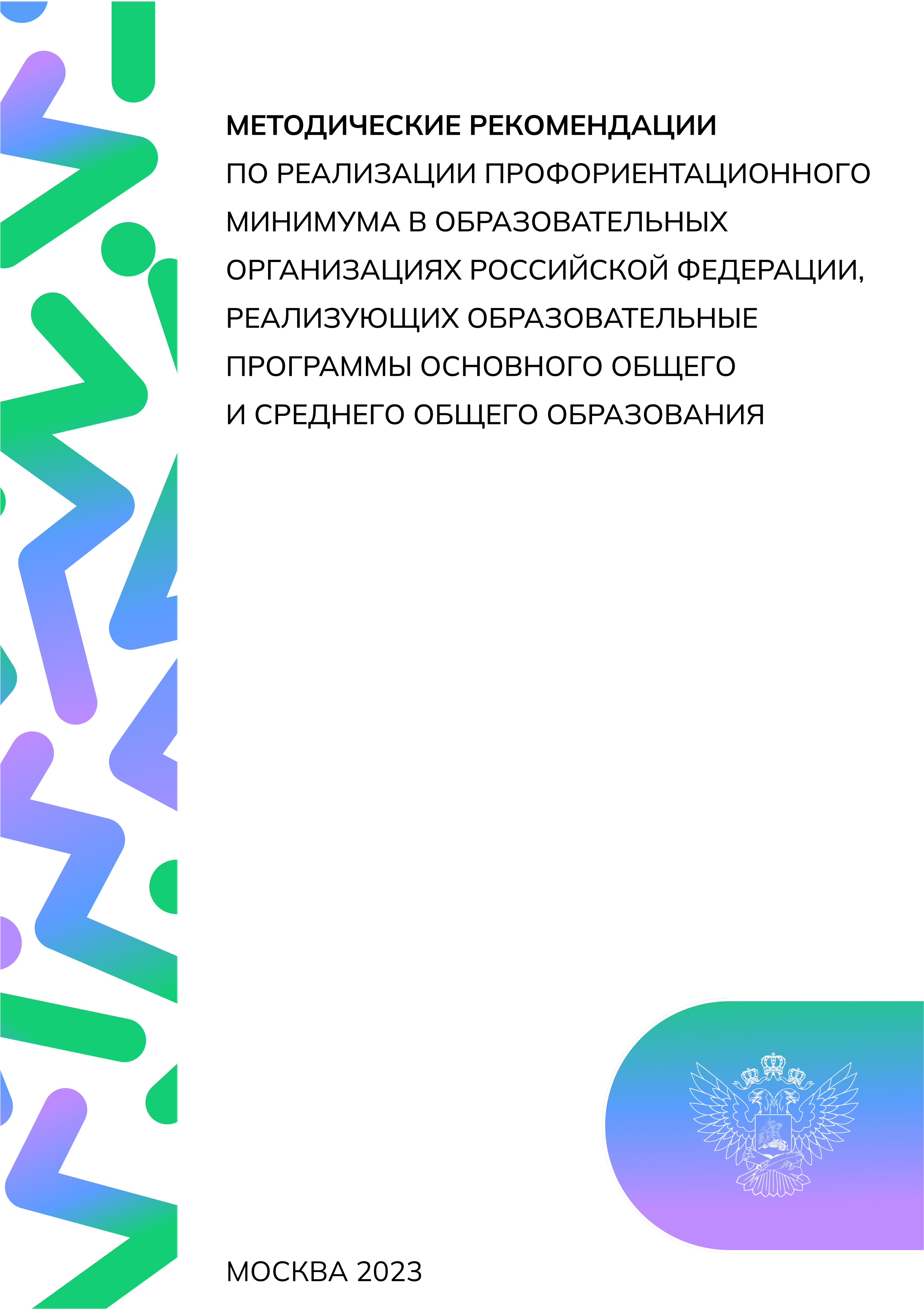 Содержание Общие положения ............................................................................................................... 3 Глоссарий ............................................................................................................................. 5 Используемые аббревиатуры и сокращения .................................................................... 9 Цели и задачи профориентационного минимума .......................................................... 10 Теоретическое обоснование и актуальность профориентационного минимума ........ 12 Методические подходы и принципы реализации профориентационного минимума 21 Воспитательный потенциал профориентационной деятельности ............................... 24 Рекомендации по организации профориентационной работы  в образовательных организациях ...................................................................................................................... 26 Описание профориентационных мероприятий .............................................................. 31 Базовый уровень профориентационного минимума ..................................................... 39 Основной уровень профориентационного минимума ................................................... 41 Продвинутый уровень профориентационного минимума ............................................ 44 Участие детей с ОВЗ и инвалидностью .......................................................................... 49 Подготовка специалистов, ответственных за профориентационную работу ............. 54 Платформа .......................................................................................................................... 55 Приложение 1 – Критерии готовности к профессиональному самоопределению ..... 58 Приложение 2 – Мероприятия профориентационного минимума .............................. 61 Приложение 3 – Рекомендации по проведению профориентационного урока .......... 63 Приложение 4 – Организация проектной деятельности обучающихся ....................... 72 Приложение 5 – Программа посещения организаций профессионального образования и работодателей региона с учетом профессиональных интересов обучающихся: экскурсия как метод профориентационной работы ....................................................... 76 Приложение 6 – Описание профессиональных сред ..................................................... 79 Приложение 7 – Программа профессиональной пробы (очный формат) ................... 81 Приложение 8 – Программа профессиональной пробы (онлайн-формат) .................. 85 Приложение 9 – Профессиональная проба на основе Платформы .............................. 89 Приложение 10 – Матрица соответствия нозологических групп профессиональным направлениям и компетенциям чемпионатов «Абилимпикс» ...................................... 91 Приложение 11 – Рекомендации по реализации мероприятий по профессиональному выбору для обучающихся с инвалидностью и ОВЗ различных нозологий ................ 96 Общие положения Настоящие методические рекомендации содержат предложения  по формированию системы профессиональной ориентации обучающихся  6-11 классов в общеобразовательных организациях всех субъектов РФ  и предназначены для обеспечения ее функционирования и дальнейшего развития. Методические рекомендации включают в себя описание комплекса мер  по формированию готовности к профессиональному самоопределению (ГПС) обучающихся с учетом их индивидуальных особенностей, а также с учетом запросов экономики в кадрах, специфики рынка труда как регионального, так и федерального уровней. Реализация обозначенного комплекса мер предполагает межведомственное взаимодействие. Методические рекомендации предназначены для обеспечения в РФ единых организационных и методических условий реализации профориентационного минимума. Они разработаны в соответствии с Федеральным законом  от 29 декабря 2012 г. № 273-ФЗ «Об образовании в Российской Федерации»  (с изменениями от 24.07.2023 N 385-ФЗ); Методическими рекомендациями  по организации внеурочной деятельности, направленными письмом Минпросвещения России от 05 июля 2022 г. № ТВ-1290/03; примерной рабочей программой воспитания для общеобразовательных организаций (одобрена решением федерального учебно-методического объединения по общему образованию, протокол от 23 июня 2022 г. № 3/22); федеральным государственным образовательным стандартом основного общего образования, утвержденным приказом Министерства образования и науки Российской Федерации от 17 декабря 2010 г. № 1897; федеральным государственным образовательным стандартом среднего общего образования, утвержденным приказом Министерства образования и науки Российской Федерации от 17 мая 2012 г. № 413; примерной рабочей программой курса внеурочной деятельности «Билет в будущее» (одобрена решением федерального учебно-методического объединения по общему образованию, протокол от 29 сентября 2022 г. № 7/22); примерной рабочей программой курса внеурочной деятельности «Профориентация» (одобрена решением федерального учебнометодического объединения по общему образованию, протокол от 25 августа 2022 г. № 5/22). Методические рекомендации разработаны для всех категорий управленческих и 	педагогических 	работников, 	принимающих 	участие 	в 	реализации профориентационного минимума в субъектах РФ. Глоссарий Готовность к профессиональному самоопределению (ГПС) – способность человека быть субъектом своих выборов: самостоятельно формировать  и корректировать свою образовательно-профессиональную траекторию, учитывая смысловую и инструментальную стороны профессионального самоопределения. Индивидуальная образовательно-профессиональная траектория – путь освоения универсальных и профессиональных компетенций, формируемых обучающимися совместно с педагогами-навигаторами через использование возможностей образовательной среды. Карьера – траектория развития человека в рамках профессиональной деятельности. Представляет собой последовательность образовательных  и профессиональных событий, которые проходит человек от начала трудовой деятельности до ее завершения. Карьерная грамотность – способность использовать знания, умения и навыки для решения задач профессионального самоопределения (инструментальная сторона профессионального самоопределения), например, знания об устройстве рынков труда и возможностях профессионального образования, навыки работы  с образовательными ресурсами, навыки постановки карьерных целей и т.д. Контентно-информационный комплекс (КИК) «Конструктор будущего» – цифровой инструмент в области профориентации, который обеспечивает наличие  у педагога-навигатора персонального рабочего пространства на базе платформы «Билет в будущее» (далее – Платформы) по формированию профориентационных мероприятий в классе. Контент КИК содержит в себе материалы: вводного (мотивационного) урока; тематических профориентационных уроков по возрастным категориям с 6 по 11 класс; виртуальной выставки (мультимедийной экспозиции «Лаборатория будущего» в онлайн-формате); «виртуальных профпроб» (моделирующих онлайн-проб на базе Платформы); профориентационно значимого контента для внеурочной деятельности и основных образовательных предметов, работы с родителями; рефлексивного занятия. Компетенция – комплексная способность, обеспечивающая готовность человека к решению той или иной группы профессиональных задач (профессиональная компетенция) или задач надпрофессионального либо внепрофессионального характера (универсальная компетенция). Мероприятия по профессиональному выбору – профориентационные практические мероприятия разных видов, предусматривающие включение работы наставника: например, профессиональные пробы, экскурсии профориентационной направленности (на территории работодателей или профессиональных образовательных организаций и организаций высшего образования), мультимедийные выставки и т.д. Предполагают эмоционально-деятельностную вовлеченность обучающихся.  Мультимедийная выставка – интерактивная экспозиция с использованием мультимедийных технологий для профессиональной ориентации и выбора будущей профессии. Общеобразовательная организация – образовательная организация РФ, реализующая образовательные программы основного общего и среднего общего образования. Партнер – юридическое лицо, осуществляющее ресурсную поддержку профориентационной программы общеобразовательной организации на основании соглашения. Может быть представлено компанией-работодателем, профессиональной образовательной организацией, образовательной организацией высшего образования (ВО), органом власти, иной организацией. Педагог-навигатор (ответственный за профессиональную ориентацию обучающихся) – специалист, непосредственно осуществляющий педагогическую поддержку обучающихся в процессе формирования и дальнейшей реализации их индивидуальных образовательно-профессиональных траекторий. В качестве педагогов-навигаторов могут выступать педагогические работники основного  и среднего общего образования, дополнительного образования (ДО). Платформа – многофункциональная информационно-сервисная онлайнплатформа, на которой размещаются профориентационные материалы, профориентационная онлайн-диагностика, а также происходит организация внутренних процессов реализации проекта профессиональной ориентации обучающихся «Билет в будущее» (далее – Проекта): регистрация участников, педагогов-навигаторов, региональных операторов и школ, где размещается расписание мероприятий, реализуется программа дополнительного профессионального образования (ДПО, или повышение квалификации)  для педагогов-навигаторов. Проектная деятельность обучающихся – это профориентационно значимая деятельность, осуществляемая обучающимися при поддержке педагога  (или эксперта) по решению актуальной проблемы, ограниченная во времени  и завершающаяся созданием продукта, способствующего решению обозначенной проблемы. Профориентационная онлайн-диагностика – стандартизированная методика оценки, направленная на измерение индивидуальных свойств и качеств подростка, прямо или косвенно связанных с выбором профессиональных  и образовательных траекторий. Профориентационный минимум – единый набор профориентационных практик и инструментов профориентационной работы с обучающимися всех общеобразовательных организаций РФ (включая отдаленные и труднодоступные территории), отражающий запрос общества (основных институциональных субъектов), в результатах профориентационной работы с обучающимися. Профессиональный выбор – решение, затрагивающее ближайшую жизненную перспективу обучающегося (в отличие от профессионального самоопределения). Профессиональная ориентация обучающихся – комплексная подготовка обучающихся к профессиональному самоопределению в соответствии с их личностными качествами, интересами, способностями, состоянием здоровья, а также с учётом потребностей развития экономики и общества. Реализуется в учебной, воспитательной и иных видах образовательной деятельности. Профессиональная проба (профпроба, проба) – мероприятие, включающее  в себя элементы реальной профессиональной деятельности (или моделирующее эти элементы), предполагающее оценку данной практики самим участником и оценку  ее наставником, способствующее сознательному, обоснованному проектированию образовательно-профессиональной траектории. Профессиональное самоопределение – процесс и результат: выявления, уточнения и утверждения человеком собственной позиции  в профессионально-трудовой сфере посредством согласования индивидуальных возможностей, личных стремлений, смыслов и внешних вызовов (смысловая сторона профессионального самоопределения); овладения необходимым для этого инструментарием: знаниями, умениями, навыками, опытом, компетенциями (инструментальная сторона профессионального самоопределения). Профориентационный урок – интерактивное занятие для обучающихся  6-11 классов (программы адаптированы отдельно для каждой возрастной группы) общеобразовательных организаций профориентационного содержания. Представляет собой занятие мотивационно-вовлекающего, информационно-просветительского, личностно-развивающего характера. Рекомендация – документ с предложениями по построению индивидуальной образовательно-профессиональной траектории как пути освоения универсальных  и профессиональных компетенций. Формируется в соответствии с выявленными интересами, знаниями и навыками обучающегося, выбранными профессиональными направлениями (профессиональными областями деятельности). Используемые аббревиатуры и сокращения ВО – высшее образование; ГПС – готовность к профессиональному самоопределению; ДО – дополнительное образование; ДПО – дополнительное профессиональное образование; ОВЗ – ограниченные возможности здоровья; Платформа – платформа «Билет в будущее», на базе которой размещен КИК «Конструктор будущего»; Программа – программа курса внеурочной деятельности «Билет в будущее» (также именуемая «Россия – мои горизонты»); Проект – проект профессиональной ориентации обучающихся «Билет в будущее»; 	РГ 	– 	рабочая 	группа, 	отвечающая 	за 	разработку 	и 	реализацию Профориентационного минимума; СПО – среднее профессиональное образование. Цели и задачи профориентационного минимума Цель – формирование единого профориентационного пространства в системе общего образования Российской Федерации, обеспечивающего готовность выпускников общеобразовательных организаций к профессиональному самоопределению. Задачи: развитие нормативно-правового обеспечения профориентационной работы в общеобразовательных организациях; обеспечение научно обоснованного содержательного наполнения профориентационной деятельности, с учетом разных возможностей образовательных организаций; разработка 	механизмов 	мониторинга, 	анализа, 	верификации профориентационной деятельности; систематизация 	профориентационной 	работы 	образовательных организаций;  обогащение инструментами и практиками региональных, муниципальных  и школьных моделей профессиональной ориентации обучающихся; разработка вариативного компонента профориентационной работы  с обучающимися, с учетом социально-экономических особенностей конкретного региона; подготовка программ повышения квалификации для специалистов, осуществляющих профориентационную деятельность в образовательных организациях; обеспечение социального партнерства между сторонами, участвующими  в профориентационной работе: образовательными организациями всех видов, компаниями-работодателями, центрами занятости населения, обучающимися и их родителями; включение в профориентационную работу программы, предусматривающей поддержку обучающихся «группы риска» (с прогнозируемыми затруднениями трудоустройства). Теоретическое обоснование и актуальность профориентационного минимума Выбор индивидуальной образовательно-профессиональной траектории – это важнейшая задача, стоящая перед старшеклассниками и выпускниками школ,  и от того, насколько качественно, осознанно и своевременно она решается, зависит качество последующей социальной и профессиональной жизни человека. При этом существующие на сегодняшний день методы и подходы  по организации профессиональной ориентации, – недостаточны. Как показали первые результаты проекта по профессиональной ориентации «Билет в будущее»  в 2018-2020 гг., при выборе профессии большинство обучающихся 6-11 классов российских школ демонстрируют неосознанную некомпетентность – т.е. проявляют довольно низкую осведомленность о современном мире профессий  и системе среднего профессионального образования (СПО) или ВО при невысоком уровне мотивации к выбору и освоению инструментов выбора. Также  при самоопределении школьники демонстрируют зависимость от стереотипов  и мнений окружающих и в целом не воспринимают выбор карьерной траектории  как актуальную для себя жизненную задачу. Описанная проблема находится в неразрывной связи с другими сложностями. Во-первых, важная роль в решении вопросов профориентации традиционно отводится общеобразовательным организациям. При этом на сегодняшний день можно говорить о дефиците ресурсов, которыми располагают школы для выполнения этих задач. Для проведения профориентационной работы необходимо специально организованное время и место в образовательной практике, а также подготовленный специалист для осуществления такой работы. Но в действительности необходимые для этой работы условия не всегда очевидны. Отсутствует система целенаправленного обучения педагогов содержанию и методам профориентационной работы. Также можно констатировать нехватку обоснованных научно-методических средств для проведения профориентационной онлайн диагностики. Участие родителей, которые чаще всего фактически обладают «решающим голосом»  при формировании их детьми своей индивидуальной образовательнопрофессиональной траектории, не предусмотрено в явном виде и может вступать  в противоречие с профориентационной работой, проводимой в общеобразовательной организации. В настоящее время профориентационная работа с детьми и молодёжью осмысливается и оформляется как особое направление науки и практики – образовательная профориентация. Образовательная профориентация представляет собой относительно автономный подход в современной профориентологии, наряду  с консультативным и воздействующим подходами, но в то же время использует некоторые их инструменты. Коренное различие лежит в целях работы. Конечный результат образовательной профориентации – становление полноценного субъекта социально-профессионального самоопределения, владеющего необходимым комплексом профориентационно значимых компетенций. Консультативная профориентация направлена на поддержку человека в конкретном профессиональном или профессионально-образовательном выборе. Цель воздействующей профориентации – формирование у человека определённых профессиональнообразовательных намерений, соответствующих требованиям внешнего заказа. Во-вторых, современному миру свойственна большая степень неопределенности и изменчивости, обусловленная высокими темпами развития техники, информационных технологий, общества. В подобных условиях  с уверенностью прогнозировать развитие рынка труда и востребованность профессиональных навыков на горизонте 10-15 лет становится крайне сложной задачей, так как знания в некоторых быстро развивающихся областях неизбежно «устаревают» уже на момент их получения. Этот фактор может влиять  на неочевидность важности формирования образовательно-профессиональной траектории в восприятии подростка, в ряде случаев приводя даже к фактическому отказу от выбора, созданию ситуации «отложенного выбора». Восприятие профессионального образования может становиться в значительной степени мифологизированным, начинают преобладать крайние черты: от завышенных ожиданий («Главное – поступить, а дальше обо мне позаботятся») до обесценивания («Диплом не дает ничего, нужна практика»). В-третьих, обучающиеся, проживающие в крупных городах и небольших населенных пунктах, имеют заведомо неодинаковые образовательные  и профессиональные возможности. В крупных городах такие возможности представлены значительно шире, выше качество имеющихся услуг. На сегодняшний день это неравенство в немалой степени можно нивелировать благодаря широкому распространению образовательных и других услуг в сети Интернет. Однако  для грамотной и эффективной навигации по таким ресурсам требуются специализированные умения и навыки, которые необходимо дополнительно формировать у молодежи (например, навык поиска достоверной информации). Говоря о неравных условиях для профессионального самоопределения  и развития, важно упомянуть и об обучающихся с ограниченными возможностями здоровья (ОВЗ) и инвалидностью разной нозологии, вынужденных сталкиваться  с еще большим количеством сложностей и препятствий на пути выбора и освоения профессии. В-четвертых, необходимо учесть, что профессиональное самоопределение человека в современном мире протекает в условиях социокультурного многообразия. Наиболее известна и обеспечена соответствующими профориентационными практиками индустриальная модель самоопределения. Она предполагает выбор человеком одной из множества профессий, опираясь на идею «призвания»  и на возможности структурированного описания относительно стабильного состояния сферы труда и профессий (на основе профессиограмм, профессиональных стандартов и т.д.). В то же время всё большее распространение получает постиндустриальная модель самоопределения, основанная на формировании каждым человеком персонализированного набора компетенций, который дополняется  на протяжении всей его жизни (идея непрерывного образования). Этот индивидуальный набор компетенций обеспечивает человеку высокую профессиональную мобильность в условиях динамичных изменений профессионально-трудовой сферы, конвергенции профессий, расширения многообразия социально-трудовых ролей, способов организации занятости  и возможных типов карьеры. Задача образовательной профориентации состоит в том, чтобы сочетать индустриальный и постиндустриальный подходы в работе  с обучающимися, учитывая социально-экономические особенности конкретной территории, в т.ч. на основе «принципа сбалансированности актуального  и перспективного». Решение всех описанных проблем может быть найдено при условии, если будет построена система профессиональной ориентации и содействия профессиональному самоопределению обучающихся, в реализацию которой могут быть вовлечены  не только школы, но и профессиональные образовательные организации, организации ВО, семья обучающегося, центры занятости населения, а также компании-работодатели, – т.е. будет присутствовать преемственность  и согласованность действий всех участников процесса профессиональной ориентации на каждом из этапов этого процесса. Подобная система должна включать подготовку специалистов (наставников, педагогов, психологов, социальных работников, специалистов по воспитательной работе и др.), в задачу которых будет входить комплексная, целенаправленная поддержка и помощь обучающимся  в профориентации, с опорой на научно подтвержденные и успешно зарекомендовавшие себя на практике подходы и инструменты профориентации.  При построении профориентационной системы важно учитывать опыт внедрения региональных моделей профессиональной ориентации обучающихся,  не перечеркивая его и не противореча ему, а, напротив, способствуя обогащению  и систематизации этих подходов с учетом разных социокультурных парадигм. Кроме того, необходимо, чтобы построение образовательно-профессиональной траектории учитывало индивидуальные особенности каждого ребенка, его интересы, возможности и способности, а также особенности его возраста и состояния здоровья, имеющиеся ограничения. При этом необходимо, чтобы доступ  к информационным ресурсам по профессиональному самоопределению имели не только жители крупных городов России, но и обучающиеся из отдаленных  и труднодоступных территорий, вне зависимости от их социального статуса  и жизненного контекста. Вследствие этого обеспечение профориентационной помощи обучающимся 6-11 классов через внедрение Профориентационного минимума представляется остро актуальной задачей. Поскольку мир постоянно развивается и усложняется, появляются новые специальности и профессии, становятся востребованными новые компетенции,  а полученные ранее знания и умения быстро устаревают, одной из важнейших задач современного образования становится формирование универсальных учебных действий (универсальных компетенций). Акцент смещается с передачи конкретной, узконаправленной информации на развитие у обучающихся готовности  и способности эту информацию самостоятельно искать и далее применять  в соответствии со стоящими перед ними учебными, профессиональными  и жизненными задачами, а также способности критически эту информацию осмыслять, творчески перерабатывать и дополнять, участвовать в продуцировании нового знания. По сути, речь идет о формировании у обучающихся специфического навыка – готовности и способности к самоусложнению (развиваться всю жизнь, учитывая происходящие изменения), в противовес тенденции к самоупрощению, ориентации на простые объяснения, неосознанному воспроизведению чужих сценариев, некритичному восприятию мифов, в т.ч. в сфере профориентации. Самоусложнение невозможно без принятия на себя ответственности  и появления активной, субъектной позиции по отношению к себе, образовательному процессу, жизни в целом. Для формирования и поддержки этих качеств необходима специальная личностно-развивающая среда, где обучающиеся превращаются  из объектов в субъекты образовательного процесса, на чем основано большинство прогрессивных образовательных подходов. Несмотря на ряд содержательных различий между этими подходами, их объединяет общее понимание актуальных задач современного образования – обеспечить человека инструментами для того, чтобы он: был готов действовать в ситуациях неопределенности и мог адаптироваться  к изменениям; был способен видеть альтернативные возможности и самостоятельно совершать осознанный выбор; ориентировался на проявление креативности в поиске нестандартных решений появляющихся новых задач; умел ориентироваться в информационном потоке для достижения поставленных целей; сохранял и развивал осознанность и рефлексивность в отношении своего личностного и профессионального развития; был в состоянии учитывать как свои собственные, индивидуальные ценности и потребности, так и ценности, потребности и особенности окружающих,  а также признавал социальное многообразие и важность толерантного отношения  к различиям. Таким образом, современная и эффективная программа профессиональной ориентации должна способствовать развитию у обучающихся готовности  к профессиональному самоопределению.  Используемое понятие профессионального самоопределения неслучайно, оно охватывает всю совокупность частных выборов, совершаемых человеком в данной области (в течение всей жизни).  В отличие от профессионального выбора, профессиональное самоопределение затрагивает более широкую жизненную перспективу личности, опосредовано более отдаленными жизненными целями. ГПС является комплексной характеристикой, имеющей как смысловую, содержательную, так и инструментальную стороны. К смысловой стороне ГПС относятся мотивационно-личностные  и психофизиологические предпосылки выбора профессии: интересы, мотивы, способности субъекта, его когнитивные качества, особенности нервной системы  и др., а также готовность к выбору профессии в узком смысле слова – т.е. осознание и принятие на себя задачи профориентации как таковой, наличие внутренней мотивации (интереса) для ее решения. К инструментальной стороне ГПС относится уровень информированности  о современном мире профессий, системе профессионального образования, способность использовать другие специальные знания и навыки, которые входят  в понятие карьерной грамотности. Сформированность как смысловых, так и инструментальных аспектов ГПС приводит к готовности обучающегося деятельно вкладываться в процесс самоопределения, инициативно и самостоятельно выстраивая индивидуальную образовательно-профессиональную траекторию. Таким образом, ГПС у обучающихся 6-11 классов предполагает формирование  и развитие трех компонентов готовности к профессиональному самоопределению: мотивационно-личностного (смыслового), когнитивного (карьерная грамотность)  и деятельностного. Систематическая, комплексная работа в этих трех взаимосвязанных направлениях (включающая как участие самого школьника,  так и активную поддержку со стороны родителей и сотрудников образовательной организации) может позволить обучающемуся осознать себя в качестве активного субъекта выбора, отрефлексировать свои сильные стороны, ресурсы и ограничения (как объективные, так и устранимые), сверить свои представления о мире профессий и желаемых целях с действительностью, приступить к процессу профессиональных проб и отработке навыков профессионального выбора в конкретных жизненных ситуациях. В результате системной работы неосознанная некомпетентность обучающихся в сфере профессионального самообразования сможет трансформироваться сначала  в осознанную некомпетентность (понимание собственных дефицитов в вопросах выбора при осознании актуальности темы профориентации), а затем – в осознанную компетентность. Это станет возможным благодаря сочетанию мотивационноактивизирующего, информационно-обучающего и практико-ориентированного подходов к формированию ГПС (наряду с диагностико-консультационным подходом для определения уровня склонностей, мотивации и знаний обучающихся). Важно отметить, что планирование своих профессиональных и жизненных перспектив – это дело каждого человека, проявление его стремлений и свободы выбора. В то же время человек является частью общества, и общество заинтересовано в том, чтобы каждый, видя возможности для себя, стремился к тому, чтобы участвовать в жизни социума и его развитии.  Результаты, достигнутые в ходе системной работы, будут иметь не временный,  а пролонгированный эффект, поскольку процесс профессионального самоопределения не является узко локализованным в старшем подростковом  и юношеском возрасте и не заканчивается с выбором направления профессионального образования по окончании школы. Как уже отмечалось ранее, современный меняющийся мир является вызовом для образования и требует, чтобы оно было непрерывным на протяжении всей жизни человека. ГПС, формируемая средствами профориентационной работы, имеет многосторонний характер. Поэтому её оценка носит комплексный характер, включая следующие критерии: целевой (наличие целевых установок, значимых для процесса профессионального самоопределения); мотивационный (сформированность профессионально-трудовой мотивации  и ценностных ориентаций); информационный (профессионально-образовательная информированность, карьерная грамотность); деятельностный (опыт профориентационно значимой деятельности, ведущий к получению профориентационно значимых результатов); рефлексивный (осознание и самооценка процесса своего профессионального самоопределения и его результатов). В Приложении 1 указаны возможные критерии для оценки сформированности каждого из показателей.  К долгосрочным эффектам можно отнести выработку у обучающихся определенного личностного отношения к процессу и задачам самоопределения (причем не только в сфере выбора профессии, но и в общем жизненном смысле), готовности к активному и самостоятельному изучению спектра потенциальных профессий и средств их освоения (а также понимание того, что в определенных условиях и контекстах может быть важно не просто выбирать из уже готовых, заранее представленных вариантов образовательно-профессиональной траектории,  но и формировать ее самостоятельно, соотнося с общественными задачами. Позитивными долгосрочными эффектами профориентационной работы являются также снижение показателей молодежной безработицы, лучшая закрепляемость кадров на рабочих местах, повышение производительности труда. Этому способствует в частности учет в профориентационной работе федерального и регионального компонентов. Последний относится к изучению особенностей и потребностей региона, в котором проживает обучающийся. Этот компонент учитывает социально-экономический потенциал региона, специфику рынка труда и культурных особенностей, которые могут повлиять на профессиональный выбор. Как результат такая работа способствует не только профессиональной самореализации обучающихся, предотвращению структурного кризиса на рынке труда – но и экономическому развитию страны и развитию социальных институтов. Методические подходы и принципы реализации профориентационного минимума В рамках Профориентационного минимума задачи формирования ГПС реализуются через сочетание следующих основных подходов: мотивационно-активизирующий подход – привлечение внимания обучающегося к теме профориентации, пробуждение у него интереса к процессу выбора индивидуальной образовательно-профессиональной траектории, проблематизация темы профессионального будущего (и жизненного будущего  в целом), подготовка основы для развития внутренней мотивации к построению своей индивидуальной образовательно-профессиональной траектории с опорой  на собственную активность в исследовании интересующих школьника вопросов. Активное использование данного подхода актуально на протяжении всего периода профессионального самоопределения; информационно-развивающий подход – помощь обучающемуся  в ориентации в мире современных профессий, информирование о рынке труда  и отраслях экономики, развенчание заблуждений и мифов, связанных  как с конкретными профессиональными областями, так и с логикой получения профессионального образования и связью между образованием и дальнейшим трудоустройством, что создает основу карьерной грамотности; диагностико-консультативный подход – помощь обучающемуся  при выстраивании картины себя как будущего профессионала путем исследования своих ресурсов и дефицитов, сильных сторон и зон роста, исходных знаний, интересов и склонностей. Проведение диагностики с использованием специально разработанных и апробированных современных инструментов, а также консультирование по вопросам профессионального самоопределения – это важные задачи на протяжении всего процесса работы с обучающимися разных возрастных групп, что позволяет также выявить исходный уровень сформированности ГПС  и отследить ее изменения. практико-ориентированный подход – разработка специальных мер, позволяющих обучающемуся установить связь между получаемыми теоретическими знаниями и текущими и будущими практическими действиями, необходимыми для освоения выбранной специальности; решение реальных практических кейсов  от работодателей; разработка и реализация собственной индивидуальной образовательно-профессиональной траектории; участие в мероприятиях по профессиональному выбору (в профессиональных пробах и др.), что предполагает пробное погружение обучающихся в реальный профессиональный контекст; К принципам реализации Профориентационного минимума относятся: системность – использование комплексного подхода, включающего диагностику профессиональных склонностей, профессиональные пробы, интерактивные информационные программы. Все подходы реализуются в формате, активизирующем профессиональное самоопределение; некоторые активности предполагают преимущественно игровой формат для вовлечения максимального количества обучающихся; систематичность 	– 	реализация 	Профориентационного 	минимума  в течение нескольких лет на регулярной основе, что позволяет участникам наблюдать динамику своего развития. Работа разбита на этапы, логически связанные между собой. Обучающийся получает обратную связь и рекомендации с учетом меняющихся данных в тех активностях, которые отвечают его особенностям, запросам и уровню ГПС; доступность – возможность для любого обучающегося по программе общего образования (или его родителя/ законного представителя) воспользоваться профориентационной помощью. Для лиц с ОВЗ предусмотрены адаптированные методики. Каждый обратившийся получает обратную связь с рекомендациями; социальное партнерство – создание эффективных технологий работы  на основе единого информационного поля всех причастных к системе профориентации ведомств и организаций (Министерство просвещения, Министерство труда и социальной защиты, Министерство науки и высшего образования, Министерство экономического развития, Министерство цифрового развития, связи и массовых коммуникаций, представители компаний-работодателей или объединений работодателей, образовательных организаций и т.д.), межличностной коммуникации специалистов и других заинтересованных сторон. Профориентационный минимум вводится для обучающихся 6-11 классов общеобразовательных организаций, включая детей с ОВЗ и инвалидностью. Все виды активности и материалов в рамках профориентационного минимума (видео-контент, статьи, тематические онлайн-уроки, методы диагностики, мероприятия) разрабатываются с учетом всех особенностей обучающихся  и ориентированы на разные возрастные группы. Для реализации профориентационых мероприятий в общеобразовательной организации рекомендуется использовать следующие форматы: урочная деятельность, внеурочная деятельность: курс занятий «Россия – мои горизонты», практико-ориентированный модуль (мероприятия по профессиональному выбору), ДО, взаимодействие с родителями и профессиональное обучение. Профориентационный минимум предполагает три уровня реализации, каждый из которых зависит от ресурсов отдельной общеобразовательной организации: базовый, основной, продвинутый. Воспитательный потенциал профориентационной деятельности Самоопределение каждого человека, как профессиональное, так и личностное, определяет не только индивидуальную жизнь этого человека, но и жизнь окружающих людей: как ближнего круга, семьи, близких, так и региона, а далее всей страны и даже мира. Из множества выборов каждого человека в итоге складывается жизнь общества: если молодой человек интересуется профессиональным делом, которое он выбрал, совершенствуется в нем, ответственно относится к результатам своего труда, есть основания предполагать, что у этого человека выше профессиональные результаты, выше его жизненная удовлетворенность, благосостояние, выше и качество того профессионального продукта, который он создает. Верным может быть и обратное: если большинство людей выбрали дело  в жизни, профессию, к которой они не испытывают никакого интереса, это сказывается в итоге на других людях (приводя к услугам и продуктам труда низкого качества, несбалансированному рынку труда, низкой производительности труда). Таким образом, общество, которое стратегически планирует свое развитие,  не может не заботить то, как именно будет совершаться выбор профессионального направления молодежью, готовы ли молодые люди брать на себя ответственность  за то пространство (здесь имеется в виду и территория, и среда, социальное окружение), в котором выросли, знают ли и гордятся ли теми достижениями, которые совершили представители родного края. Общеобразовательная организация является тем единственным, по сути, институтом социализации, где у общественных институтов и органов власти есть возможность, в сотрудничестве с семьей, системно влиять на воспитание ценностных ориентиров молодых людей. В связи с этим, необходимо с ответственностью относиться к содержательному наполнению такого влияния. Следует согласиться с профориентологами в том, что сопровождение профессионального самоопределения – это относительно самостоятельное направление деятельности, наряду с обучением и воспитанием. Тем не менее, можно говорить о «воспитательном потенциале профориентационной деятельности». Такой потенциал может быть реализован в воспитании ценностных ориентиров, важных для развития общества. Существуют исследования, посвященные связи благосостояния общества  и ценности труда у его членов. Можно наблюдать, что ценность труда непосредственно влияет на благосостояние, и те общества, которые транслируют эту ценность, имеют более развитую экономику и технологии. Таким образом, воспитание уважения к труду видится важной задачей. Вместе с тем, послушание  не должно быть абсолютной ценностью: более успешны те сообщества, которые  не требуют от детей жесткого повиновения11. Есть и еще одно наблюдение: население РФ является стареющим, на рынок труда попадают все меньше молодых людей из-за демографической ситуации,  и для сохранения уровня жизни необходимо повышение производительности труда – а это, в свою очередь, означает повышение ценности образования, причем  не как однократного акта, а как деятельности, сопровождающей всю профессиональную жизнь. Влияние на формирование такого рода ориентиров можно реализовать в самых разных видах профориентационной работы: в учебной деятельности (обсуждение значимости учебного предмета  в профессиональной деятельности и важности образования вообще); в деятельности мастеров и наставников (в профессиональных пробах передается не только профессиональное мастерство, но и отношение к данной профессиональной деятельности, понимание ее значимости для общества, перспектив, задач, которые необходимо решить); при посещении профориентационных выставок, где обучающиеся смогли бы увидеть и достижения, и приоритеты развития, которые ставит перед собой Российская Федерация. 	  Рекомендации по организации профориентационной работы  в образовательных организациях В целях реализации комплексной профориентационной работы  в образовательных организациях РФ необходимо руководствоваться настоящими методическими рекомендациями. Профориентационная работа в образовательных организациях включает в себя комплекс мер по формированию ГПС обучающихся  с учетом запросов экономики в кадрах и специфики рынка труда как регионального, так и федерального уровней. Целевая аудитория – обучающиеся 6-11 классов общеобразовательных организаций, включая обучающихся с ОВЗ и инвалидностью; родители  и педагогические работники; представители систем СПО и ВО; организацииработодатели региона. Содержание предполагает спецификацию по шести возрастным группам: возрастные группы соответствуют каждому из классов – с 6-го по 11-й. Все виды активностей и материалов (видео-контент; статьи с описанием профессий,  в т.ч. профессий будущего; тематические онлайн-уроки; отраслевые уроки, методы диагностики; мероприятия в рамках партнерского формата с работодателями, профессиональными образовательными организациями, образовательными организациями ВО; профессиональные пробы на базе Платформы и на базе площадки; статьи и семейные тесты для родителей) разрабатываются с учетом возрастных особенностей обучающихся и ориентированы на разные возрастные группы. Отдельная спецификация – для групп, обучающихся с ограниченными возможностями здоровья и инвалидностью с разными нозологиями по возрастам. Профориентационный минимум предлагает на выбор один из трех уровней реализации профориентационной деятельности в классе:  базовый уровень (рекомендованная учебная нагрузка – не менее  40 академических часов в учебный год);  основной уровень (рекомендованная учебная нагрузка – не менее  60 академических часов в учебный год);  продвинутый уровень (рекомендованная учебная нагрузка – не менее  80 академических часов в учебный год). Региональный орган исполнительной власти устанавливает уровень реализации профориентационного минимума в зависимости от приоритетов развития  и возможностей для каждой из общеобразовательных организаций. Уровень реализации профориентационного минимума для каждого из классов выбирает общеобразовательная организация. Одним из элементов организации профориентационной работы является учет в ее 	содержании 	федерального 	и 	регионального 	компонентов.  Так, федеральный компонент позволяет знакомить обучающихся со стратегией экономического развития страны, приоритетными отраслями экономики, соответствующими потребностями в компетенциях, кадровой политикой РФ. Кроме того, федеральный компонент направлен на формирование ценностных ориентиров, значимых для успешной профессиональной деятельности любого человека (таких как ценность труда, ценность непрерывного образования и самообразования и пр.). Региональный компонент направлен на изучение регионального рынка труда, экономических особенностей региона, специфических потребностей в кадрах  и задач экономического развития, характерных для конкретного региона; территориальной образовательной среды, охватывающей профессиональное образование, общее образование, ДО. Профориентационную работу рекомендовано реализовывать в следующих форматах: Урочная деятельность. Она включает: профориентационое содержание уроков по предметам общеобразовательного цикла, где рассматривается значимость учебного предмета в профессиональной деятельности, а также решение в рамках учебного предмета задач, характерных для профессиональных сфер, где данный предмет является значимым. Урочная деятельность не предполагает проведение дополнительных уроков, т.е. проводится в рамках учебного плана.  Она предполагает также проведение профориентационно значимых уроков в рамках учебного предмета «Технология» (в части изучения отраслей экономики и создания материальных проектов, в т.ч. на базе учебно-производственных комплексов). Материалы: рекомендуются для использования материалы и разработки, представленные в КИК «Конструктор будущего», или другие программы. Внеурочная деятельность: курс занятий «Россия – мои горизонты». Она подразумевает работу по программе курса внеурочной деятельности «Билет в будущее» (далее – Программа), рассчитанной на 34 академических часа. Программа содержит занятия, содержащие профориентационные диагностики (диагностику склонностей, диагностику ГПС, диагностику способностей, личностных особенностей и др); профориентационные уроки; занятия, посвященные изучению отраслей экономики; рефлексивные занятия, моделирующие онлайн-профпробы в КИК «Конструктор будущего». Часть занятий (не более 17 ак. часов из 34) может включать региональный компонент. Материалы занятий должны быть утверждены региональным органом исполнительной власти в сфере образования и согласованы с Фондом Гуманитарных Проектов (федеральным оператором реализации профориентационного минимума) и размещены на цифровом ресурсе федерального оператора.  Региональный компонент содержит занятия, посвящённые изучению региональной образовательной среды и региональной специфики рынка труда, а также знакомство с работой служб занятости и социальной защиты. Рекомендуется реализовывать в рамках социального партнерства с организациями ВО и профессиональными образовательными организациями, компаниямиработодателями и др. Программа внеурочной деятельности может быть дополнена вариативным компонентом на усмотрение общеобразовательной организации, включающим: проектную деятельность обучающихся, профориентационное тестирование, беседы, дискуссии, мастер-классы, коммуникативные деловые игры; консультации педагога и психолога; конкурсы профориентационной направленности (в т.ч. чемпионаты «Абилимпикс», «Профессионалы» и др.); уроки «Шоу профессий».  Практико-ориентированный модуль. Он предполагает участие наставника и пробные погружения обучающихся в реальный профессиональный контекст. Состоит из мероприятий по профессиональному выбору, экскурсий  на производство, экскурсий и посещения образовательных организаций ВО и профессиональных образовательных организаций, посещения профориентационной выставки «Лаборатория будущего» или других, участия в профессиональных пробах, образовательных выставках, ярмарках профессий, днях открытых дверей в образовательных организациях ВО и профессиональных образовательных организациях, посещения открытых уроков на базе колледжей, мастер-классов, проектную деятельность обучающихся и др.  Дополнительное образование. Оно включает выбор и посещение пробных занятий в рамках ДО с учетом склонностей и образовательных потребностей обучающихся. Программы дополнительного образования, доступные в конкретном субъекте РФ, можно изучить в региональном «Навигаторе дополнительного образования». Профессиональное обучение. Оно включает мероприятия, помогающие выбрать, а затем – при желании обучающегося – пройти обучение по программам профессионального обучения. Профессиональное обучение направлено  на приобретение лицами различного возраста профессиональной компетенции,  в т.ч. для работы с конкретным оборудованием, технологиями, аппаратнопрограммными и иными профессиональными средствами, получение указанными лицами квалификации по профессии рабочего, должности служащего и присвоение им (при наличии) квалификационных разрядов, классов, категорий по профессии рабочего или должности служащего без изменения уровня образования. Профессиональное обучение реализуется в организациях, осуществляющих образовательную деятельность по программам профессионального обучения,  в т.ч. в учебных центрах профессиональной квалификации и на производстве, а также в форме самообразования. Взаимодействие с родителями (законными представителями). В рамках такого взаимодействия осуществляется информационное сопровождение родителей обучающихся и проведение тематических родительских собраний. Дополнительно могут проводиться тематические рассылки по электронной почте и с помощью мессенджеров, в т.ч. о процессе профессионального самоопределения ребенка, тематические курсы (в т.ч. в формате онлайн), а также участие родительского сообщества в профориентационной работе как представителей различных профессий. Профильные предпрофессиональные классы. Это комплекс мероприятий из шести форм, который включает все вышеописанные форматы работы. Он предусматривает заключение партнерского соглашения с профессиональными образовательными организациями (например, в формате учебно-производственного комплекса), организациями ВО или компаниями-работодателями.  Перечень приоритетных профилей предпрофессиональных классов определяется на региональном уровне с учетом запроса экономики. Это могут быть: инженерные, медицинские, космические, информационно-технологические (IT), педагогические, предпринимательские и другие классы.  Пример распределения профориентационных мероприятий по направлениям профореинтационного минимума с учетом уровня реализации профориентационного минимума и выделяемых часов приведен в Приложении 2. Описание профориентационных мероприятий Профориентационный урок Профориентационные уроки ориентированы на разные возрастные группы обучающихся с 6 по 11 класс, для каждого класса они разрабатываются с учетом возрастных норм и актуальности профориентационных задач, стоящих перед обучающимися. Так, при работе с 6-7 классами актуальнее всего – представить широкий контекст профессионального выбора, рассказать о значимости труда  в жизни человека и способах профессионального выбора, рассмотреть предпрофильные направления обучения, возможности ДО, темы проектных работ.  В 8-9 классах стоит обратить внимание на выбор уровня профессионального образования, содержание основных и востребованных профессий. В 10-11 классах среди важных для рассмотрения тем – выбор направления профессионального обучения и соответствующих предметов для вступительных испытаний, особенности поступления в образовательные организации ВО и профессиональный образовательные организации, старт профессиональной карьеры. Рекомендуемая продолжительность урока – не менее 45 минут. В каждый урок встраиваются интерактивные элементы: вопросы по теме урока, тестирование/опрос с целью организации взаимодействия педагога-навигатора с обучающимися.  Во время урока школьники имеют возможность решить в классе и/или в качестве домашнего задания профориентационные упражнения. Пример профориентационного урока описан в Приложении 3. Профориентационная онлайн-диагностика Онлайн-диагностика проводится по методике, позволяющей оценить интересы обучающегося, и на этой основе рекомендовать профиль обучения  и профессиональные группы. Оценка профессиональных склонностей  и соответствующей профильной направленности проводится в шести возрастных группах: для каждого из классов с 6 по 11. После получения результатов диагностики необходимо проведение групповой консультации (допускается использование формата видео-консультации).  В зависимости от возраста и стоящих перед обучающимися профориентационных задач, методики диагностики в проекте «Билет в будещее» отличаются в отношении рекомендаций, которые даются в отчете по итогам тестирования. Общая структура методики диагностики проекта «Билет в будущее» По итогам тестирования на Платформе автоматически формируется индивидуальный отчет для обучающегося, содержащий следующую информацию: графическое представление результатов с описанием профессиональных склонностей (шкальный профиль, стандартизированные баллы); рекомендации по выбору профиля обучения и профессиональных направлений; текстовые 	описания 	рекомендованных 	профилей 	обучения  и рекомендуемых профессиональных направлений, представленных в тесте; дополнительные рекомендации по итогам тестирования: выбор уровня образования (8-9 классы), перечень рекомендуемых учебных предметов для сдачи ЕГЭ в рамках каждого профиля обучения (10-11 классы). По итогам профориентационной диагностики на Платформе автоматически создаются две формы отчета: для обучающегося и родителя/законного представителя и общий отчет для школы, в котором представлена статистика  по обучающимся (распределение интересов по профессиональным направлениям  и профилям обучения, профессиональные предпочтения и т.д.). Версии методики для онлайн-диагностики в проекте «Билет в будущее» Основной акцент для 6-7 классов – помощь в выборе направлений предпрофильного обучения и программ углубленного изучения отдельных предметов. Основной акцент для 8-9 классов – выбор профиля обучения, уровня обучения  и профессионального направления. Основной акцент для 10-11 классов – выбор профиля дальнейшего обучения, профильных предметов для сдачи ЕГЭ, профессиональных направлений. Для обучающихся с ОВЗ и инвалидностью используются адаптированные методики для 6-7, 8-9 и 10-11 классов по следующим 11 нозологическим группам: нарушение зрения (слепые и слабовидящие); нарушение слуха (глухие  и слабослышащие, позднооглохшие); нарушение опорно-двигательного аппарата (мобильные и маломобильные); общие заболевания (нарушение дыхательной, пищеварительной, эндокринной, сердечно-сосудистой системы и т.д.), задержка психического развития (легкая степень); тяжелое недоразвитие речи; расстройства аутистического спектра, интеллектуальные нарушения (легкая степень). Рефлексивное занятие (для участников проекта «Билет в будущее») Содержание занятия предполагает подробный разбор и обсуждение персональных рекомендаций по итогам участия обучающихся  в профориентационных мероприятиях. Основа персональных рекомендаций формируется из результатов онлайн-диагностики, рефлексивных оценок обучающихся и мероприятий по профессиональному выбору. Урок направлен  в т.ч. и на умение ставить и корректировать цели – стратегические и тактические. Стратегические цели – это цели, связанные с долгосрочной перспективой (профессиями, отраслями, местом приложения трудовых усилий, образом жизни). Тактические цели – это цели, связанные с краткосрочной перспективой, которые позволяют прийти к стратегическим целям (т.е. касаются профилей обучения  в школе, форм и содержания ДО, проектной деятельности и т.д.). Целями и задачами урока являются: разбор и обсуждение персональных рекомендаций (по возрастным группам); разбор и обсуждение полученного опыта по итогам профессиональных проб и мероприятий; постановка 	образовательных 	и 	карьерных 	целей 	(стратегических  и тактических); формирование планов образовательных шагов и формулирование траектории развития (последовательность реализации). В зависимости от целевой группы, в рамках урока делается акцент на значимых разделах рекомендаций. Результаты проведения урока: обучающиеся понимают и ориентируются в полученных персональных рекомендациях; обучающиеся выбирают приоритетные направления развития (из тех, которые подходят их возрастной группе). Проектная деятельность обучающихся Организация проектной деятельности обучающихся в соответствии  с результатами и рекомендациями профориентационной диагностики, с учетом выбранных обучающимися профессиональных направлений или профиля обучения. Рекомендации по организации проектной деятельности описаны в Приложении 4. Экскурсии посещение профессиональных образовательных организаций, организаций ВО и работодателей региона с учетом профессиональных склонностей обучающихся, выявленных в результате диагностики; экскурсии в профессиональные образовательные организации  и организации ВО, что является возможностью познакомить обучающихся  с направлениями подготовки и программами обучения; с профессиональными задачами специалистов, с преподавателями; обсудить востребованность будущих выпускников; экскурсии в компании или предприятия, что является возможностью познакомить обучающихся с подробностями ежедневной профессиональной деятельности конкретных специалистов, погрузить их в профессиональный контекст, «примерить» эти профессии на себя, тем самым активизируя собственные размышления обучающихся, необходимые для совершения профессионального выбора.  Методические рекомендации по организации экскурсии описаны  в Приложении 5. Мультимедийные выставки Мультимедийная выставка – это специально организованная постоянно действующая экспозиция на открытых площадках (например, на базе исторических парков «Россия – моя история»). Выставка «Лаборатория будущего» для участников проекта «Билет в будущее» Аудитория – обучающиеся 6-11 классов. Формат посещения – групповой (классами). Задачи выставки: знакомство обучающихся с рынком труда, с различными отраслями  и профессиями, с многообразием вариантов профессионального выбора; вовлечение, рост мотивации к совершению профессионального выбора; помощь школьникам в понимании, в каком направлении они хотят развиваться дальше. Направления выставки соотносятся с базовыми профессиональными профилями и основными видами экономической деятельности, суммарно охватывая более 90% рынка труда РФ. Представлены следующие направления: здоровая, комфортная, умная, безопасная, индустриальная, социальная, деловая, креативная  и аграрная среды (см. описание направлений в Приложении 6). Структура выставки. Выставка предполагает разделение залов по направлениям (один зал – одно направление). Таким образом, оформление и содержание выставки включает в себя: 1 вводный зал; 9 тематических залов по направлениям; 1 финальный зал для подведения итогов посещения; несколько «проходных» залов (не несущих содержательной нагрузки, но визуально поддерживающих атмосферу выставки);  их количество может меняться в зависимости от региона). Внутри каждого направления присутствуют не менее четырех отраслей (например, в «Здоровую среду» могут входить «Медицина», «Фармакология», «Биотехнологии», «Экология»). Профессиональные пробы Данные мероприятия реализуются на базе образовательных организаций,  в т.ч. осуществляющих профессиональную подготовку (профессиональные образовательные организации и организации ВО), организаций ДО и на базе компаний-работодателей. Для проведения профпроб возможны два формата: организация выездной площадки (очный формат) в организациях СПО, ВО и ДО, центрах опережающей профессиональной подготовки и т.п.; онлайн-формат, реализуемый через сеть Интернет для совместной работы: профессиональные пробы на основе Платформы, вебинар-площадки, сервисы видеоконференций, чат и т.п. Профпроба может быть реализована на двух уровнях: моделирующем, когда профессиональная проба предлагается участнику через модель деятельности. Модель может быть виртуальной (компьютерной), работой на тренажере, игровой (деловая игра и т.п.), реализованной через решение реальной профессиональной задачи (кейса); практическом, который предполагает реальную деятельность  в профессиональном направлении. Достижение профессионального результата возможно с использованием средств труда, и в условиях, характерных для данного профессионального направления. Профессиональные пробы осуществляются в соответствии с Трудовым кодексом РФ. При составлении профессиональной пробы, которая моделирует элементы конкретного вида профессиональной деятельности, учитываются возрастные особенности обучающихся. Профессиональная проба является средством актуализации профессионального самоопределения обучающегося. Такой подход ориентирован на расширение границ понимания профессиональных функций и приобретение обучающимися специфического опыта профессиональной деятельности. Одной из основных характеристик данного процесса является преобладание познавательного эффекта,  в то время как формирование профессиональных знаний, умений и навыков играет вспомогательную роль и служит средством диагностики индивидуальных качеств, инструментарием к познанию сфер профессиональной деятельности. Особенностями профессиональной пробы являются: диагностический характер, т.е. на каждом этапе профессиональной пробы осуществляется диагностика общих и специальных профессионально важных качеств; получение завершенного продукта деятельности (изделия, узла, решения кейса), выполнение функциональных обязанностей профессионала как результат каждого этапа и итога профессиональной пробы; формирование у обучающегося в процессе выполнения пробы целостного представления о конкретной профессии, группе родственных профессий, сферы,  их включающей; развивающий 	характер 	профессиональной 	пробы, 	направленный  на интересы, склонности, способности, профессионально важные качества личности обучающегося, достигаемый за счет постепенного усложнения выполнения практических заданий профессиональной пробы в соответствии с уровнем подготовленности обучающегося к ее выполнению, внесения в содержание пробы элементов творчества и самостоятельности; системообразующая 	функция 	при 	формировании 	готовности обучающегося к выбору профессии: она интегрирует его знания о мире профессий  в рамках данной сферы, психологических особенностях деятельности профессионала и создает условия для практической проверки собственных индивидуальнопсихологических качеств, отношения к сфере профессиональной деятельности. По итогам выполнения профессиональных проб обучающийся должен знать: содержание и характер труда в данной сфере деятельности, требования, предъявляемые к личности и профессиональным качествам; общие теоретические сведения, связанные с характером выполняемой пробы; технологию выполнения профессиональной пробы; правила безопасности труда, санитарии, гигиены; инструменты, материалы, оборудование и правила их использования  на примере практической пробы. Также он должен уметь соотносить свои индивидуальные особенности  с профессиональными требованиями. Решение реальных профессиональных задач (кейсов) от работодателей – это форма реализации профессиональных проб, при которой работодатели создают для обучающихся задачи (кейсы), актуальные для своей отрасли. Обучающиеся  (в команде или индивидуально) выбирают кейс и готовят по нему решение, которое в дальнейшем рассматривается на конкурсе. Таким образом, у обучающихся появляется возможность познакомиться с актуальными задачами работодателей,  а у работодателей – увидеть возможные новаторские решения своих задач. Подробное описание макета профессиональной пробы представлено  в Приложении 7. Подробное описание макета профессиональной пробы в онлайн-формате представлено в Приложении 8. Подробное описание профессиональной пробы на основе Платформы представлено в Приложении 9. Мероприятия профориентационной программы могут быть как профориентационными блоками, включенными в учебные предметы и тематические классные часы, так и отдельным видом внеурочной деятельности, воспитательной работы, ДО. Базовый уровень профориентационного минимума Цель реализации базового уровня – активизация профессионального самоопределения обучающихся и формирование у них основ карьерной грамотности (инструментальной стороны профессионального самоопределения). Задачи базового уровня: организация и систематизация первичной профориентационной помощи; развитие представлений обучающихся о современном разнообразии профессий и специальностей, важности трудовой деятельности и выбора  ее специфики, возможностях профессионального образования; информирование 	обучающихся 	о 	содержании 	деятельности востребованных на рынке труда специалистов; развитие мотивации обучающихся к профессиональному самоопределению;  диагностика склонностей обучающихся к профессиональным направлениям. Для реализации базового уровня в образовательной организации необходимо создать организационные и методические условия для участия обучающихся  6-11 классов в профориентационной деятельности, а именно: назначить в школе ответственного по профориентации (не ниже заместителя руководителя); утвердить план профориентационной работы с учетом возрастных  и индивидуальных особенностей обучающихся; определить ответственных специалистов по организации профориентационной работы из числа педагогических работников (педагогпредметник, классный руководитель, педагог-психолог и др.) в каждом классе; ответственным специалистам – пройти инструктаж по организации  и проведению профориентационной работы в образовательной организации (не менее 6 академических часов). Форматы профориентационной работы на базовом уровне профориентационного минимума: урочная деятельность (не менее 4 академических часов в учебный год); внеурочная деятельность: курс занятий «Россия – мои горизонты»  (34 академических часа в учебный год); 3) взаимодействие с родителями (законными представителями) (не менее  2 часов в учебный год). Основной уровень профориентационного минимума Прототипом основного уровня профориентационного минимума является проект по профессиональной ориентации «Билет в будущее» (реализуемый в рамках федерального проекта «Успех каждого ребенка» Национального проекта «Образование»). Цель реализации основного уровня – формирование ГПС обучающихся  6-11 классов общеобразовательных организаций. Задачи основного уровня: построение системы содействия профессиональному самоопределению обучающихся общеобразовательных организаций, основанной на сочетании мотивационно-активизирующего, информационно-развивающего, практикоориентированного и диагностико-консультационного подходов к формированию ГПС и вовлечении всех участников образовательного процесса; систематизация и обогащение инструментами и практиками региональных моделей профессиональной ориентации обучающихся; разработка плана профориентационной работы для групп, обучающихся  по возрастам (6-7, 8-9 и 10-11 классы); разработка плана профориентационной работы с обучающимися с ОВЗ  по разным нозологиям и возрастам; выявление исходного уровня сформированности внутренней (мотивационно-личностной) и внешней (знаниевой) сторон ГПС у обучающихся,  а также уровня готовности, который продемонстрирует обучающийся после участия в профориентационной программе; формирование индивидуальных рекомендаций для обучающихся  по построению образовательно-профессиональной траектории в зависимости  от уровня осознанности, интересов, способностей, доступных им возможностей; информирование обучающихся о специфике рынка труда и системе профессионального образования (включая знакомство с перспективными  и востребованными в ближайшем будущем профессиями и отраслями экономики России) посредством различных мероприятий, в т.ч. профессиональных проб; формирование у обучающихся профориентационных компетенций, необходимых для осуществления всех этапов карьерной самонавигации, приобретение и осмысление профориентационно значимого опыта, активного освоения ресурсов территориальной среды профессионального самоопределения, самооценки, успешности прохождения профессиональных проб, осознанного конструирования индивидуальной образовательно-профессиональной траектории  и ее адаптации с учетом имеющихся компетенций и возможностей среды; совершенствование профессиональных компетенций специалистов, ответственных за профориентационную работу в образовательной организации (педагогов-навигаторов) по формированию у учащихся осознанности и ГПС  через прохождение программы ДПО (повышения квалификации); повышение активности и ответственности родителей в целях содействия обучающимся в формировании навыка осознанного выбора. Планируемые результаты основного уровня: для обучающихся 6-11 классов – развитие всех компонентов ГПС  (в т.ч. повышение осознанности и самостоятельности в планировании личных профессиональных перспектив), построение индивидуальной образовательнопрофессиональной траектории; для родителей – получение рекомендаций по возможной помощи самоопределяющимся подросткам, получение современной и актуальной информации о рынке образования и рынке труда (регионального и федерального уровней), включая информацию о наиболее перспективных и востребованных  в ближайшем будущем профессиях и отраслях экономики РФ; для педагогов и специалистов – повышение квалификации в области методов и технологий профессиональной ориентации обучающихся. Применение методик, направленных на активизацию профессионального самоопределения, понимание возможностей и ограничений диагностических инструментов. Освоение новых, современных, научно обоснованных методик и технологий; для работодателей – привлечение мотивированных обучающихся  к производственным задачам, повышение интереса к организации. Обучение наставников, работающих с учащимися. Для реализации программы основного уровня в образовательной организации необходимо создать организационные и методические условия для участия обучающихся 6-11 классов в профориентационной деятельности, а именно: назначить в школе ответственного по профориентации (не ниже заместителя руководителя); утвердить план профориентационной работы с учетом возрастных  и индивидуальных особенностей обучающихся; определить ответственных специалистов по организации профориентационной работы из числа педагогических работников (педагогпредметник, классный руководитель, педагог-психолог и др.); специалистам – пройти подготовку по программе ДПО профриентационной направленности (повышение квалификации, не менее 36 академических часов). Форматы 	профориентационной 	работы 	на 	основном 	уровне профориентационного минимума: урочная деятельность (не менее 9 академических часов в учебный год); внеурочная деятельность: курс занятий «Россия – мои горизонты»  (34 академических часа в учебный год); практико-ориентированный модуль (не менее 12 академических часов  в учебный год); взаимодействие с родителями (законными представителями) (не менее  2 часов в учебный год); 5) дополнительное образование (не менее 3 академических часов в учебный год). Продвинутый уровень профориентационного минимума Для реализации программы продвинутого уровня в образовательной организации необходимо создать организационные и методические условия  для участия обучающихся 6-11 классов в профориентационной деятельности,  а именно: назначить в школе ответственного по профориентации (не ниже заместителя руководителя); заключить соглашение с партнером (партнерами); создать план профориентационной работы с учетом возрастных  и индивидуальных особенностей обучающихся определить ответственных специалистов по организации профориентационной работы из числа педагогических работников (педагогпредметник, классный руководитель, педагог-психолог и др.); специалистам – пройти подготовку по программе ДПО (повышение квалификации, не менее 36 академических часов) Для реализации продвинутого уровня рекомендуется использовать формат предпрофессиональных классов. В число партнеров для организации профориентационно значимых активностей могут быть включены: ключевые работодатели территориальной среды; объединения специалистов в разных сферах; кадровые 	агентства 	и 	негосударственные 	службы 	занятости  и профориентации; объединения волонтеров; государственные и негосударственные организации из сферы культуры, физической культуры и спорта; представители средств массовой информации, «лидеры мнений»; другие субъекты экономической сферы, общественные объединения, некоммерческие организации. Участие партнеров может быть реализовано в следующих формах: профессиональное обучение для обучающихся 14-18 лет. Такое обучение может быть реализовано как в школе, при содействии профессиональных образовательных организаций и образовательных организаций ВО, с которыми школа заключила соответствующий договор, так и на базе организации, осуществляющей профессиональную подготовку; профориентационные программы в рамках организации каникулярного детского отдыха. Это могут быть варианты тематических или мультипрофильных профориентационных смен в рамках детского оздоровительного отдыха, где  у обучающихся есть возможность познакомиться с особенностями той или иной профессиональной деятельности в формате лекций, мастер-классов, решения задач, выполнения проектов, выполнения профессиональных обязанностей; конкурсы профориентационной направленности. Мероприятия могут быть организованы компаниями-работодателями, профессиональными образовательными организациями и образовательными организациями ВО, конкурсными площадками-интеграторами. Такие конкурсы позволяют обучающимся попробовать свои силы в решении профессиональной задачи, которая включает в себя выполнение одного или нескольких заданий по четко заданным критериям  в индивидуальном или командном формате, а также представление результатов. Участие в конкурсах предполагает помощь наставника/куратора из педагогов, оценку жюри и награждение победителей; системы профильных элективных курсов. В рамках школьной программы могут быть реализованы профильные элективные курсы для обучающихся, программа которых формируется на основе выявленных в результате диагностики профессиональных интересов; профильные предпрофессиональные классы. Направленность обучения в данных классах предполагает как общее образование, так и дополнительную программу обучения и профориентационных мероприятий, которая реализуется с привлечением партнеров. Перечень приоритетных профилей предпрофессиональных классов определяется на региональном уровне с учетом запроса экономики. Это могут 	быть: 	инженерные, 	медицинские, 	космические, 	информационнотехнологические (IT), педагогические, предпринимательские и другие классы. Форматы профориентационной работы на продвинутом уровне профориентационного минимума: урочная деятельность (не менее 11 академических часов в учебный год); внеурочная деятельность: курс занятий «Россия – мои горизонты»  (34 академических часа в учебный год); практико-ориентированный модуль (не менее 18 академических часов  в учебный год); взаимодействие с родителями (законными представителями) (не менее  4 часов в учебный год); дополнительное образование (не менее 3 академических часов в учебный год); профессиональное 	обучение 	(не 	менее 	10 	академических 	часов  в учебный год); профильные предпрофессиональные классы (комплексный формат, объединяющий все перечисленные формы)   Для создания организационных условий последовательность действий (этапов) может быть следующей: приказом руководителя образовательной организации создается рабочая группа, отвечающая за данную разработку и ее реализацию (далее – РГ). В состав РГ входят представители педагогического и управленческого персонала образовательной организации, субъектов управления, институциональных провайдеров, обучающихся, родителей; участники РГ представляют согласованный план профориентационной работы на утверждение директору с учетом мероприятий основного уровня реализации Профориентационного минимума и мероприятий, организуемых совместно с партнерами; участники РГ проводят анализ локальных и нормативных правовых актов, регламентирующих состояние оснащения образовательной организации инфраструктурой для реализации профориентационной программы, содержательнотехнологического и кадрового обеспечения, а также формулируют требования  к оснащению с учетом корпоративной культуры ключевых партнеров; участники РГ анализируют состояние инфраструктурного, содержательно-технологического и кадрового обеспечения, определяют наиболее существенные для реализации профориентационной работы отличия образовательной организации, а также особенности, связанные с территориальной, региональной, отраслевой спецификой, ключевыми работодателями; участники РГ выявляют наиболее существенные дефициты и пути их преодоления, особенности тех или иных проблемных зон. Уточняются непосредственные и отсроченные эффекты в достижении результатов профориентационной работы в образовательной организации, которые будут достигнуты в процессе преодоления дефицитов. Дается характеристика путям преодоления данных дефицитов: происходит ли оно по некоторому типовому сценарию либо зависит от уникального стечения тех или иных обстоятельств; участники РГ дают характеристику актуальности привлечения тех  или иных партнеров к преодолению определенных групп дефицитов; участники РГ вносят предложения по вопросам формулирования целей, задач, ожидаемых результатов, видов деятельности и условий формирования профориентационной программы в образовательной организации; участники РГ вносят предложения по вопросам коррекции и доработки документов регионального и отраслевого значения, служащих основаниями  для разработки программ в рамках профориентационной подготовки; участники РГ вносят предложения по отбору наиболее результативных кейсов, «лучших практик», отражающих наиболее успешные решения, а также по их популяризации; участники РГ вносят предложения по преодолению дефицитов информационной политики: о сотрудничестве с традиционными средствами массовой информации (печатные СМИ, телевидение, радио), включая материалы информационного (статья, блоги, посты, пресс-релизы) и позиционного (интервью, пресс-туры) характера, продвижение в сети Интернет;  участники РГ формируют план работ по разработке и реализации инфраструктурного, содержательно-технологического и кадрового компонентов развития системы профориентации обучающихся;  приказом директора утверждается профориентационная программа  с учетом имеющихся ресурсов и требований корпоративной среды ключевых партнеров, а также оформляются изменения в локальной базе в соответствии  с установленной в образовательной организации процедурой. Заключается договор  с партнером. Участие детей с ОВЗ и инвалидностью Профориентационный минимум предусматривает создание специальных условий для участия отдельных групп и категорий обучающихся с ОВЗ  и инвалидностью. Общеобразовательным организациям, реализующим как основные,  так и адаптированные основные образовательные программы основного общего  и среднего общего образования, а также адаптированные основные образовательные программы общего образования обучающихся с умственной отсталостью (интеллектуальными нарушениями), рекомендуется предусмотреть отдельные направления профориентационной работы с учетом рекомендаций психологомедико-педагогической комиссии, индивидуальной программой реабилитации  или абилитации инвалида (ребенка-инвалида), а также на основе организации межведомственного взаимодействия. Настоящие методические рекомендации не предназначены для использования  в отдельных общеобразовательных организациях, реализующих адаптированные основные общеобразовательные программы, в том числе в школах – участниках федерального проекта «Современная школа» Национального проекта «Образование». В рамках профориентационной работы всем участникам доступен методический инструментарий, адаптированный по содержанию для трех возрастных категорий (6-7, 8-9, 10-11 классы) и следующих нозологических групп (возможно объединение некоторых групп): нарушение зрения (слабовидящие) – это обучающиеся, получающие основное общее образование по вариантам 4.1 и 4.2 федеральной адаптированной образовательной программы, а также среднее общее образование; нарушение зрения (слепые) – это обучающиеся, получающие основное общее образование по вариантам 3.1 федеральной адаптированной образовательной программы,  а также среднее общее образование ; нарушение слуха (глухие) – это обучающиеся, получающие основное общее образование по вариантам 1.1, 2.1, 2.2.1 федеральной адаптированной образовательной программы, а также среднее общее образование; нарушение слуха (слабослышащие) – это обучающиеся, получающие основное общее образование по вариантам 1.1, 2.1, 2.2.1 федеральной адаптированной образовательной программы, а также среднее общее образование; нарушение опорно-двигательного аппарата (мобильные) – это обучающиеся, получающие основное общее образования по варианту 6.1 федеральной адаптированной образовательной программы, а также среднее общее образование; нарушение опорно-двигательного аппарата (маломобильные/ передвигающиеся на кресле-коляске) – это обучающиеся, получающие основное общее образование по варианту 6.1 федеральной адаптированной образовательной программы, а также среднее общее образование;  задержка психического развития – это обучающиеся, получающие основное общее образование по федеральной адаптированной образовательной программе; расстройства аутистического спектра – это обучающиеся, получающие основное общее образование по варианту 8.1 федеральной адаптированной образовательной программы, а также среднее общее образование; интеллектуальные нарушения – это обучающиеся, получающие образование по первому варианту федеральной адаптированной образовательной программы общего образования обучающихся с умственной отсталостью (интеллектуальными нарушениями); общие заболевания – это обучающиеся с инвалидностью, не имеющие статуса ОВЗ, получающие основное общее образование по федеральной образовательной программе основного общего образования, а также среднее общее образование; тяжелое недоразвитие речи – это обучающиеся, получающие основное общее образование по варианту 5.1 федеральной адаптированной образовательной программы. Для проведения мероприятий по профессиональному выбору, в которых могут принять участие обучающиеся с ОВЗ и инвалидностью, разработана матрица соответствия возможностям представителей разных нозологических групп – тем  или иным предметным областям труда, профессиональным средам профориентационных мероприятий, а также компетенциям чемпионатов «Абилимпикс». Данная матрица отражает возможность проведения практических мероприятий по данным компетенциям (см. Приложение 10). Также приводятся общие рекомендации по реализации мероприятий профессионального выбора  для данной аудитории (см. Приложение 11). Для более эффективного осуществления профориентационной работы  с обучающимися с ОВЗ и инвалидностью рекомендуется привлекать базовые профессиональные образовательные организации, обеспечивающие поддержку функционирования региональных систем инклюзивного профессионального образования обучающихся с ОВЗ и инвалидностью в субъектах РФ. Ресурсы данных организаций позволяют организовывать и осуществлять мероприятия  по профессиональному выбору с учетом специфических особенностей развития  и возможностей этих категорий обучающихся. Участие в мероприятиях по профессиональному выбору обучающихся с ОВЗ  и инвалидностью возможно как совместно с обучающимися без ОВЗ, если это  не создает трудностей при проведении мероприятий, так и отдельно. При этом возможно объединение обучающихся с ОВЗ и инвалидностью в группы  по 5-6 человек по нозологиям. Необходимо соблюдение следующих основных специальных условий при организации мероприятий по профессиональному выбору для обучающихся с ОВЗ  и инвалидностью: со стороны площадок проведения профориентационных мероприятий: обеспечение возможности беспрепятственного доступа обучающихся  с ОВЗ и инвалидностью на площадки проведения профориентационных мероприятий, в т.ч. в аудитории, туалетные и другие помещения, а также возможности их пребывания в указанных помещениях (наличие пандусов, поручней, расширенных дверных проемов, лифтов; при отсутствии лифтов необходимо предусмотреть проведение мероприятий на первом этаже, наличие специальных кресел и других приспособлений); обеспечение возможности безопасного и комфортного нахождения  и перемещения на площадке проведения профориентационных мероприятий; учет особых образовательных потребностей и индивидуальных особенностей здоровья обучающихся с ОВЗ и инвалидностью, в т.ч. потребности  в специальной адаптации рабочего места, организации специальных условий среды, создании специального рабочего места, в оснащении рабочего места вспомогательными техническими средствами, в обеспечении специализированным основным и вспомогательным оборудованием, в дополнительном обеспечении мерами сигнализации и техники безопасности и др.; наличие у организатора, проводящего мероприятие по профессиональному выбору, в штате или на договорных условиях персонала, обладающего соответствующей квалификации по работе с обучающимися с ОВЗ и инвалидностью определенной нозологической группы, в т.ч. тьюторов, ассистентов-помощников  и иных категорий специалистов сопровождения, оказывающих обучающимся данной категории необходимую техническую помощь с учетом их индивидуальных особенностей (занять рабочее место, передвигаться, прочитать и оформить задание, общаться с педагогами-навигаторами); со стороны участников профориентационных мероприятий: согласие родителей (законных представителей); наличие сопровождающих лиц (при необходимости); отсутствие ограничений и противопоказаний для конкретных профессий  по выполнению практических задач в рамках данных профессий в соответствии  с нозологией обучающегося (с учетом вредных и/или опасных производственных факторов и работ, влияющих на здоровье обучающихся с ОВЗ и инвалидностью),  а также рекомендаций в заключении психолого-медико-педагогической комиссии  в индивидуальной программе реабилитации. Родителю/законному представителю, организующему участие ребенка с ОВЗ  и инвалидностью в мероприятиях по профессиональному выбору, рекомендуется заблаговременно уточнить характер и содержание мероприятия и убедиться в его доступности для ребенка. Рекомендации по построению индивидуальной образовательной траектории  (в качестве продолжения профориентации) предусматривают отметку о доступности рекомендованной активности детям с теми или иными нозологиями. Подготовка специалистов, ответственных за профориентационную работу В рамках реализации и сопровождения профориентационной работы  в общеобразовательной организации, реализующей профориентационный минимум на основном или продвинутом уровне, рекомендуется ответственным специалистам пройти специализированное обучение по программе дополнительного профессионального образования (повышения квалификации) профориентационной направленности в общем объеме не менее 36 академических часов. Программа может быть выбрана на усмотрение образовательной организации.  Для педагогов-навигаторов Всероссийского проекта «Билет в будущее»  в рамках участия в проекте будет доступна для обучения программа дополнительного профессионального образования (повышения квалификации) с выдачей удостоверения о повышении квалификации установленного образца (при успешном завершении программы).  	Тематическое 	содержание 	программы 	включает 	знакомство  с методологическими и практическими принципами, технологиями и инструментами профориентационной работы. Она реализуется в онлайн-формате и построена  на основе современных образовательных подходов, а именно: мультиформатного обучения (видеоролики, чек-листы, дополнительные вспомогательные материалы); фокусного и динамичного обучения в минимальные промежутки времени  в комфортном режиме; ориентации на применение знаний (прикладной характер обучения); разбора сложных практических случаев; информационно-организационного 	и 	методического 	сопровождения  от экспертов; раскрытия перед слушателями практических возможностей в результате освоения новых умений и навыков; участия в сообществе профессионалов (комьюнити и нетворкинг);  неограниченного доступа к образовательным материалам. Платформа Цифровым ядром реализации профориентационного минимума является многофункциональная информационно-сервисная онлайн-платформа, на которой размещаются профориентационные материалы, онлайн-диагностика и т.д.  Платформа разработана и функционирует в соответствии с требованиями Федерального закона от 27.07.2006 № 152-ФЗ «О персональных данных»  и предусматривает: одновременную работу большого количества пользователей; развернутую облачную систему для хранения базы больших данных; защищенную систему для работы с персональными данными несовершеннолетних. Функционал Платформы включает: общедоступный (открытый) сегмент, не требующий верификации пользователей и доступа к персональным данным. Здесь размещается общая информация об основных направлениях профориентации, об актуальных профессиях, прогноз востребованности в кадрах, раздел для родителей, интерактивные профориентационные игры для обучающихся, раздел для специалистов  с информационными материалами; школьный (закрытый) сегмент для участников проекта «Билет  в будущее», включающий личные кабинеты школ и персональные страницы обучающихся, где регистрируются все промежуточные действия обучающегося  в ходе формирования образовательно-профессиональной траектории  и обеспечивается накопление цифрового следа, представление обучающимся индивидуальных рекомендаций, а школам – групповых аналитических отчетов. Регистрация в закрытом сегменте производится педагогами-навигаторами  и специалистами общеобразовательных школ. Данный сегмент Платформы предполагает регистрацию участников (наличие персональных логина и пароля) и создание личных кабинетов с возможностью выбора роли  с предоставлением доступа к ресурсам школьного сегмента. Характеристики общедоступного сегмента: регистрационные требования для участия – минимальны (участвовать могут все желающие); содержательное наполнение – использование мотивационных, просветительских и вовлекающих инструментов профориентации. Ресурсы общедоступного сегмента: онлайн-тренажер, который позволяет старшеклассникам в игровой форме познакомиться с востребованными профессиями, а также получить рекомендации  по их выбору. Реализуется в виде технологии последовательных выборов из набора групп критериев (не менее 4 групп; в каждой группе от 8 до 12 критериев)  с последующим предложением списка востребованных профессий. Банк для выбора профессий содержит информацию не менее чем о 300 востребованных профессиях. Информация о профессиях включает: наименование и краткое описание профессии; тезисы о личностных качествах и предпочтениях, которые помогают определиться  с отраслью и профессией; описание сферы деятельности специалиста; указание  на сферы применения профессий. Для каждого обучающегося формируется список профессий в формате рейтинга наиболее близких к его интересам и склонностям; информация о профессиях будущего и трендах их развития (цикл статей  и видеоконтент), направленная на вовлечение обучающихся в процесс осознанного профессионального самоопределения. Банк профессий содержит информацию  не менее чем о 50 профессиях; раздел для родителей, в который входят тестовые методики для семейного прохождения родителями и детьми. Они измеряют: уровень развитости мягких навыков (soft skills); сильные стороны ребенка; готовность к выбору профессии; предпочтительность колледжа или вуза для дальнейшего обучения; также  они содержат профориентационный тест. Ключевой особенностью тестовых методик является то, что тест проходит и родитель, отвечая за своего ребенка, и ребенок.  В результате тестирования появляется возможность сопоставить результаты родителя и ребенка и выявить, насколько представления ребенка о себе совпадают  с представлением родителя о ребенке по этим же критериям. В разделе для родителей находится модульный практико-ориентированный курс «Родители в теме», помогающий построить дорожную карту поддержки ребенка в выборе профессии. Курс призван снизить тревожность семьи за будущее ребенка и повысить информированность родителя в том, какие возможности профориентации предлагает современная школа. Отдельное место занимает тест «Родительские сценарии» – тестирование, помогающее родителям выявить установки, которые они транслируют своим детям о способах выбора профессиональной деятельности; раздел для специалистов – методические материалы и рекомендации  по осуществлению профориентационной работы в образовательной организации, КИК «Конструктор будущего»;  циклы информационно-обучающих статей, онлайн-лекций и видеоконтент для всех участников (обучающихся всех возрастов, родителей, педагогов, специалистов); раздел 	о 	профориентационном 	минимуме 	– 	методические  и информационные материалы, предлагаемые к использованию при внедрении  и реализации профориентационного минимума. Приложение 1 Критерии готовности к профессиональному самоопределению Приложение 2 Мероприятия профориентационного минимума на трех уровнях Приложение 3 Рекомендации по проведению профориентационного урока (на примере профориентационного урока в рамках проекта «Билет в будущее»: «Моя Россия – мои горизонты») Краткое описание Выбор профессионального пути – одно из важнейших решений, которое предстоит принять школьникам. Рынок труда в условиях неопределенности всегда пугает и вызывает много вопросов: куда пойти учиться, чтобы завтра не остаться без работы? Найдется ли для меня место на этом рынке труда? Чему нужно учиться уже сегодня, чтобы завтра быть востребованным? Урок направлен на то, чтобы в интерактивной игровой форме познакомить учеников с тем, какие отрасли и профессии востребованы в нашей стране сегодня, какие открываются перспективы развития, какие навыки потребуются для эффективной реализации себя в профессиональной сфере, что важно сейчас и будет нужно, когда ребята окажутся на рынке труда. Цели и задачи: актуализация процессов профессионального самоопределения на основе знакомства с познавательными фактами о достижениях из различных отраслей экономического развития страны; формирование 	представлений 	о 	современных 	универсальных компетенциях, предъявляемых к специалистам из различных отраслей; повышение познавательного интереса и компетентности обучающихся в построении своей карьерной траектории развития. Целевая аудитория: обучающиеся 8-11 классов. В комплект материалов к уроку входят: сценарный план (пошаговая инструкция по проведению урока, включая приложение с дополнительными материалами); видеофайл, содержащий последовательный набор роликов, которые сменяют друг друга заставкой (в сценарном плане прописана последовательность включения видеофрагментов); презентация (является дополнительным материалом к уроку и используется  на усмотрение учителя). Рекомендуется заранее скачать все материалы к уроку на рабочий компьютер (видеоматериал, презентацию, сценарный план). Проверьте, чтобы все материалы открывались корректно. Внимательно ознакомьтесь с комплектом материалов, распечатайте необходимую для вас информацию. Во время урока важно: создать в классе доверительную атмосферу сотрудничества и коммуникации учителя с обучающимися, обучающихся друг с другом; организовать пространство для комфортного восприятия видеоматериалов (всем видно/слышно); привлекать к участию в уроке по возможности всех обучающихся. Информационное и техническое обеспечение: видеоматериалы, презентационные и раздаточные материалы (доступны для изучения по ссылке https://horizons.bvbinfo.ru/); технические средства обучения (для воспроизведения видеоматериала, презентационного материала, голосования): компьютер (ноутбук), проектор, экран, колонки или плазменная панель, смартфоны у обучающихся (по возможности, для голосования в конце урока); флипчарт или доска (магнитная, мелованная или др.), фломастеры или другие принадлежности, пишущие на доске, магниты для доски;  листочки и ручки для каждого обучающегося. Структура урока: введение (вступительное слово учителя);  основное содержание: блок 1: общие факты; блок 2: отрасли; блок 3: качества; подведение итогов, голосование. Сценарный план урока: Приложение 4 Организация проектной деятельности обучающихся Проектная деятельность обучающихся в образовательной организации подразумевает под собой решение какой-либо актуальной проблемы в рамках интересов обучающихся. Такого рода деятельность направлена на достижение социально значимых результатов (но не обязательно при этом является социальным проектированием). Проектную деятельность рекомендуется соотносить  с выбираемыми профилями обучения. Это активная форма обучения, направленная на предметные результаты, а также на формирование как универсальных и гибких, так и конкретных, прикладных навыков. Проект в широком смысле (от лат projectus, букв. – «брошенный вперед») – это то, что задумывается, планируется; это деятельность, ограниченная во времени  и в плане ресурсов, у которой есть цель: прийти к какому-то выводу, создать продукт или услугу. Признаки, отличающие проектную деятельность: ограничение по срокам, ресурсам и результату; неповторимость и уникальность (насколько это возможно); комплексность: наличие нескольких сред для выполнения проекта, кроме школы; наличие наставника из индустрии, близкой к выбранной теме проекта; организационное обеспечение: создание специфической организационной структуры на время реализации (разделение ролей в команде). Жизненный цикл проекта – это последовательность этапов от его начала до завершения, задаваемых в соответствии с условиями реализации проекта. Проект может включать в себя следующие этапы: инициирование: определение проблемной ситуации, определение заинтересованных сторон, создание команды; планирование: разработка плана, определение содержания проекта, создание структуры и состава работ, оценка ресурсов, определение организационной структуры и последовательности работ, оценка длительности работ, разработка расписания, оценка затрат (временных и, если нужно, финансовых), определение и оценка рисков; исполнение: непосредственная работа по проекту, управление заинтересованными сторонами, развитие команды проекта, формирование отношения к рискам, обеспечение требований качества, фиксация всех элементов исполнения проекта; завершение: закрытие отдельной фазы или проекта, а также формулировка основных выводов и анализ успешности проекта (извлеченные уроки); - получение обратной связи по результату, оценка результата. Основные требования к проекту: наличие социально значимой задачи (проблемы); планирование действий по разрешению проблемы; пооперационная разработка проекта с указанием ресурсов, сроков и ответственных; самостоятельная (индивидуальная, парная, групповая) деятельность; структурирование содержательной части проекта (с указанием поэтапных результатов); использование исследовательских методов. Цель проектной деятельности: погружение молодых людей в тему проектной задачи, развитие умения использовать проектные технологии и развитие проектных компетенций. Включенность, замотивированность самого субъекта выступает здесь в качестве важного условия успеха проекта, особенно в контексте профориентационной работы. Проектная деятельность классифицируется по ряду оснований. По цели проекта. исследовательский (новые знания); информационный (интеграция информации); - 	социальный (решение социальной проблемы); творческий (творческий продукт); практико-ориентированный (материальный продукт); бизнес-проект (извлечение прибыли). Разумеется, могут быть и другие цели (например, развлекательные), однако, в профориентационном аспекте они менее распространены. По количеству участников: индивидуальные; - 	групповые. По содержанию образовательного содержания: предметными; межпредметными: надпредметными (в большей степени соответствуют профориентационному содержанию). По продолжительности: краткосрочные (до полугода); - 	среднесрочные (от полугода до года); - 	долгосрочные (более одного года). В профориентации, в отличие от других сфер, где приоритетен групповой подход, в равной степени ценен и индивидуальный подход, в полной мере предполагающий погружение в деятельность и ответственность. Содержание  же профориентационного проекта, как правило, носит надпредметный, а иногда  и «внепредметный» характер, т.е. не имеющий отношения к общеобразовательной деятельности (см. социальные, практико-ориентированные проекты). Продолжительность проекта как правило, кратко- и среднесрочная. В случае реализации проектной деятельности в течение нескольких лет подряд, обучающиеся последовательно знакомятся с проектными технологиями в соответствии с программой 6-7, 8-9, 10-11 классов. Обучающиеся, с одной стороны, используют уже освоенный материал, а с другой – дополняют его новыми практиками, упражнениями, инструментами для организации следующего проекта. Продуктовый результат проекта может быть представлен в виде законченного исследования, статьи, стендового доклада, прототипа продукта, завершенного продукта или услуги (минимальный жизнеспособный продукт), творческих продуктов (спектакль, сборник рассказов и т. д.), решение социальной проблемы и многое другое. Как отмечено выше, проект всегда имеет конкретный результат, решающий какую-либо проблему, следствием чего его частым элементом выступает публичность результатов. Представление, а иногда и реализация (использование) продукта, имеет большое значение. Завершение проекта, как правило, предполагает защиту, участие в конкурсе, аукцион, экспертизу результата и т д.. Проектная деятельность как элемент профориентационной работы с обучающимися имеет множество преимуществ, среди которых можно выделить: профессиональную пробу: исследование и практическую деятельность внутри выбираемого профессионального направления; междисциплинарность: проект, как правило, сочетает в себе несколько профилей обучения, что повышает вероятность более точного соответствия профессиональным интересам обучающегося. Любой профессиональный выбор предполагает комбинирование нескольких интересов, которые в чем-то могут казаться даже противоречивыми. Так, например, направление «Промышленный дизайн» объединяет интерес к творчеству и инженерным дисциплинам; развитие как универсальных навыков (например, командной работы, коммуникабельности), так и профессиональных (для решения проектной задачи требуются навыки, выходящие за рамки школьной программы и близкие к навыкам, необходимым специалистам в профессиональной области). Среди недостатков и ограничений в организации проектной деятельности можно выделить: дефицит наставников по широкому кругу профессиональных направлений, особенно в малых городах и селах (отчасти это может быть решено с помощью использования сети Интернет); отсутствие системы оценки проектной деятельности; эфемерность, невозможность использовать в жизни полученные выводы, когда работа выполняется формально, без реальной заинтересованности; сложность проектной деятельности для выполнения обучающимися. Приложение 5 Программа посещения организаций профессионального образования  и работодателей региона с учетом профессиональных интересов обучающихся: экскурсия как метод профориентационной работы Экскурсия – форма совместной деятельности, предполагающая прямое общение экскурсовода с участниками с целью получения комплексной информации об объекте по месту его нахождения. Экскурсия организуется как движение экскурсантов по определённому образовательно (профориентационно) значимому маршруту в реальной или виртуальной среде, в ходе которого они знакомятся  с объектами, получают информацию, выполняют заранее полученные задания  - общие, групповые или индивидуальные. Экскурсия совмещает в себе практически все каналы передачи информации  о реальном объекте (а не его образе или модели): зрительный, аудиальный и даже обонятельный и осязательный. Работают все органы чувств. Экскурсия формирует мировоззрение участников (в самом широком смысле), развивает наблюдательность, влияет на формирование взглядов, вкусов, а также нравственно-этической культуры. Экскурсия как форма общения характеризуется демократичностью, отсутствием строгих форм и наглядностью. В процессе экскурсии ее участники могут непосредственно контактировать с объектом, общаться с экскурсоводом и между собой, обсуждая после каждой части экскурсии полученные впечатления и знания. Экскурсия как метод используется в образовании, туризме, музейной работе  и многих других областях. Экскурсия используется в профессиональной деятельности, образовании и досуге. Экскурсия универсальна в отношении любых возрастов участников. Структура экскурсии: тема (название и содержание экскурсии); цель (предполагаемый результат экскурсии для ее участников); объект (то, о чем предполагается получить комплексную информацию в результате мероприятия); время (дата и время проведения); рефлексия (соотнесение полученных результатов с поставленными целями; оценка результатов; может носить характер как устного обсуждения, так и текстовой или иной фиксации). Организация экскурсии Экскурсия требует определенных компетенций от организатора (автора, разработчика). Часто это партнерская (совместная) деятельность, хотя возможна  и ситуация, когда организатор, исполнитель, экскурсовод и само содержание экскурсии определяются одной организацией и даже одним человеком (музейная работа, знакомство с образовательной организацией, посещение производства). В случае партнерства предполагается согласование деятельности двух или более субъектов, что усложняет планируемую деятельность. Ресурсное обеспечение экскурсии: подготовленные специалисты (кадры), включающие организатора(ов)групповода(ов), экскурсоводов; принимающая организация (площадка); транспорт; средства фиксирования информации (фото, видео, записи и т.д.); Кроме того, требуется решение вопросов безопасности (перемещение  и пребывание на объекте), а в случае работы с детьми необходимо решение правовых вопросов. В рамках профориентации экскурсия позволяет получить максимально полную информацию о профессиональной деятельности (в частности, об условиях  и средствах труда). Исключение составляет лишь возможность практического участия в данной профессиональной деятельности. Преимущества метода: происходит непосредственный контакт с объектом: получение практически полной информации без посредников (экскурсовод – помощник). данный метод не требует, как правило, специальной подготовки участников; он является привлекательным для участников, вызывает интерес. Недостатки метода: организация требует серьезной подготовки; он является ресурсоемким; необходимо решение вопросов безопасности; имеет место относительная пассивность участников, по сравнению  с другими методами (проектной деятельностью, профессиональной пробой). Приложение 6Описание профессиональных сред Приложение 7Программа профессиональной пробы (очный формат) 1. Цели реализации: получение знаний о данной профессиональной деятельности и ее роли в современном мире; практическое знакомство с ее содержанием и спецификой;  формирование отношения участника к такого рода деятельности;  получение обратной связи от наставника. Создание оформленного продукта – воспринимаемого другими и обладающего значимостью – существенно повышает результативность проб. Даже промежуточные результаты, полученные участниками в ходе профпробы, представляют отдельную ценность. Они могут способствовать решению задач, не только напрямую, но и опосредованно связанных с собственно профессиональной деятельностью. Имеет значение не только то, что делает участник, но и то, как осуществляется деятельность и где она реализуется. 2. Содержание программы В рамках реализации профпробы участники последовательно знакомятся  с профессиональными компетенциями и выполняют практическое задание под руководством наставника, получая от него обратную связь по итогам работы. Структура занятия включает: рассказ наставника о конкретной профессиональной области – ее роли в современной экономике, перспективах цифровизации, тенденциях развития, необходимых навыках для освоения профессии, возможных способах получения образования в конкретном городе, регионе; выполнение практического задания под руководством наставника. Деятельность должна быть конкретной и продуктивной, прямо соответствовать профессиональной деятельности без игровой адаптации. Позитивным элементом может стать продукт/изделие, которое участник произведет во время пробы и сможет забрать с собой. Пробы должны содержать набор простых практических операций в рамках профессиональной компетенции, пригодных для выполнения участником без предварительного опыта и специальных знаний, выходящих за рамки обычной школьной программы; организацию рефлексии и получение обратной связи от наставника. Профпроба подразумевает диагностико-развивающую оценку деятельности участника со стороны наставника, которую последний дает устно непосредственно по итогам пробы, исходя из полученного участником результата, а также письменно, в виде формальной оценки для дальнейшего размещения этой информации на электронном ресурсе Платформы. Профпробы рекомендуется проводить для группы не более 15 человек. Задания  для профпроб раскрывают профессиональную деятельность через выполнение рабочих операций, проведение опытов, создание изделий, прохождение интерактивных опросов и тестов (на этапе рефлексии). Допускается использование тренажеров и симуляторов, а также введение моделирующих моментов. Для реализации пробы важен реальный профессиональный контекст. При выборе содержания профпроб необходимо учитывать региональную и территориальную специфику рынка труда, а также спектр профессий и специальностей, по которым реализуются образовательные программы ВО и СПО. При реализации проб важен профессиональный контекст: материальная и человеческая среда, воспроизведение или качественная имитация технологических процессов, востребованность тех или иных профессиональных компетенций, демонстрация норм профессионального поведения, закономерностей профессиональных субкультур. Информирование (рассказ наставника) и консультирование (получение обратной связи от наставника) при проведении профпроб не должны занимать большую часть времени и реализовываться в ущерб приобретению опыта практической деятельности. Приоритетная задача профпроб – повышение ГПС, формирование у участника личной позиции, вовлечение его в активную предметную деятельность, исключающую просто присутствие и пассивное наблюдение. Важным элементом выполнения профессиональных проб является ее встраивание в другие формы профориентационной работы и осмысление тех проб, которые были у участника в опыте. Важную роль играет сопоставление результатов, впечатлений и ощущений от различных профпроб. Деятельность по рефлексии подобного опыта является одной из составляющих повышения ГПС. Материально-технические условия реализации программы Площадками по реализации практических занятий могут быть организации профессионального и дополнительного образования, центры опережающей профессиональной подготовки, а также прочие организации, которые соответствуют требованиям к материально-техническому оборудованию, квалификации наставников (экспертов), обладающие нужной инфраструктурой для проведения практических занятий и прошедшие процедуру предварительного, утвержденного регионом квалификационного отбора. Возможные расходы: оплата труда наставников; оплата расходных материалов  для проведения проб (канцелярские принадлежности, инструменты, сырье и т.п.); аренда оборудования; раздаточный материал (распечатанные задания, чертежи, схемы и т.п.). Оценка качества освоения программы Итоговая оценка работы участника в рамках программы производится наставником, проводящим профпробу. Результаты эксперт передает в письменном виде педагогу-навигатору, который, в свою очередь, обеспечивает внесение оценок каждого участника занятия через форму в личном кабинете на Платформе для дальнейшего формирования индивидуальных рекомендаций по профориентации. В зависимости от характера профпробы, могут оцениваться: приращение представлений и опыта деятельности в конкретной области, динамика изменения самооценки обучающихся и ее адекватность, общее изменение мотивации школьника по отношению к профессиональному выбору и т.д. В материалах, используемых для оценки результативности пробы, могут быть отражены как собственно составляющие пробы, так и ход ее рефлексивного осмысления, определения степени влияния на ГПС. Для осмысления опыта, полученного в ходе профпробы, участнику предлагаются следующие вопросы (примерный перечень): что входило в содержание пробы? удалось ли проявить инициативу в процессе пробы? что вы увидели в действиях сверстников, также выполнявших пробу? какой продукт удалось получить в процессе прохождения пробы? кто может являться потребителями такого продукта? сколько стоит произведенная работа в денежном эквиваленте (если уместно)? какие новые знания, умения и навыки были приобретены? какие проблемы имеются у представителей данной профессии, специальности? возможна ли перспектива выполнения таких или схожих действий? что изменилось в ваших представлениях о себе и жизненных планах  после прохождения пробы? Приложение 8 Программа профессиональной пробы (онлайн-формат) 1. Цели реализации: получение знаний о данной профессиональной деятельности и ее роли в современном мире; практическое знакомство с ее содержанием и спецификой;  формирование отношения участника к такого рода деятельности;  получение обратной связи от наставника. Создание оформленного продукта – воспринимаемого другими и обладающего значимостью – существенно повышает результативность проб. Даже промежуточные результаты, полученные участниками в ходе профпробы, представляют отдельную ценность. Они могут способствовать решению задач, не только напрямую, но и опосредованно связанных с собственно профессиональной деятельностью. Имеет значение не только то, что делает участник, но и то, как осуществляется деятельность и где она реализуется. 2. Содержание программы В рамках практического занятия участники в онлайн-формате через практическую деятельность оценивают и развивают имеющиеся навыки, выполняют практическое задание в рамках определенной профессиональной деятельности. Онлайн-проба предполагает постоянное удаленное присутствие эксперта, который взаимодействует с участниками: инструктирует, демонстрирует выполнение рабочих операций, контролирует процесс выполнения и в режиме реального времени консультирует, оценивает результат, дает обратную связь и организует  с участниками рефлексию по итогам пробы. Взаимодействие происходит через средства видеосвязи или Интернетплощадки для совместной работы: вебинар-площадки, сервисы видеоконференций, чат и т.п. При выполнении задания могут использоваться инструменты удаленного доступа и специализированное программное обеспечение. Выбор средства связи и инструментов обусловлен характером практических заданий и может подбираться под конкретную программу профессиональной пробы. Структура занятия включает: рассказ наставника о конкретной профессиональной области – ее роли в современной экономике, перспективах цифровизации, тенденциях развития, необходимых навыках для освоения профессии, возможных способах получения образования в конкретном городе, регионе; выполнение практического задания под руководством наставника. Деятельность должна быть конкретной и продуктивной, прямо соответствовать профессиональной деятельности без игровой адаптации. Позитивным элементом может стать продукт, который участник произведет во время пробы. Пробы должны содержать набор простых практических операций в рамках профессиональной компетенции, пригодных для выполнения участником без предварительного опыта и специальных знаний, выходящих за рамки обычной школьной программы; индивидуальную работу наставника с участником, что может выражаться в индивидуализации заданий, контроле и консультировании с помощью инструментов удаленной и совместной работы. По итогам пробы участник получает устную оценку деятельности в рамках пробы, а также общие рекомендации по развитию тех или иных навыков, знаний или умений, выявленных в рамках пробы. При выборе содержания профпроб необходимо учитывать региональную и территориальную специфику рынка труда, а также спектр профессий и специальностей, по которым реализуются образовательные программы ВО и СПО. При реализации проб важен реальный профессиональный контекст: материальная и человеческая среда, воспроизведение или качественная имитация технологических процессов, востребованность тех или иных профессиональных компетенций, демонстрация норм профессионального поведения, закономерностей профессиональных субкультур. Информирование (рассказ наставника) и консультирование (получение обратной связи от эксперта) при проведении профпроб не должны занимать большую часть времени и реализовываться в ущерб приобретению опыта практической деятельности. Приоритетная задача профпроб – повышение ГПС, формирование у участника личной позиции, вовлечение его в активную деятельность, исключающую просто присутствие и пассивное наблюдение. Важным элементом выполнения профессиональных проб является ее встраивание в другие формы профориентационной работы и осмысление тех проб, которые были у участника в опыте. Важную роль играет сопоставление результатов, впечатлений и ощущений от различных профпроб. Рефлексия подобного опыта является одной из составляющих повышения ГПС. Материально-технические условия реализации программы Площадкой для проведения практического занятия в онлайн-формате может выступить сервис видеоконференций или платформа для проведения вебинаров, а также другой Интернет-ресурс или web-приложение, где реализованы возможности прямой видеосвязи, общения через чат, демонстрации рабочего стола или заранее загруженных медиа-материалов. Также возможно скачивание и установка на компьютеры пользователей программного обеспечения, находящегося в бесплатном доступе или заранее приобретенного организатором практического занятия. Вместе с тем, работа может вестись с использованием онлайн-сервисов и приложений удаленной и совместной работы, на порталах, платформах и в библиотеках, доступ к которым является открытым и бесплатным (либо заранее оплаченным организатором практического занятия). Возможные расходы: оплата труда наставников; оплата Интернета; оплата площадок для проведения видеоконференций, вебинаров; оплата доступа к онлайнсервисам, библиотекам, необходимым в рамках пробы для работы наставника или совместной работы наставника и участников. Оценка качества освоения программы Итоговая оценка работы участника в рамках программы производится экспертом, проводящим профпробу. Результаты эксперт направляет в электронном виде педагогу-навигатору, который, в свою очередь, обеспечивает внесение оценок каждого участника для дальнейшего формирования индивидуальных рекомендаций по профориентации. В зависимости от характера профпробы, могут оцениваться: приращение представлений и опыта деятельности в конкретной области, динамика изменения самооценки обучающихся и ее адекватность, общее изменение мотивации школьника по отношению к профессиональному выбору и т.д. В материалах, используемых для оценки результативности пробы, могут быть отражены как собственно составляющие пробы, так и ход ее рефлексивного осмысления, определения степени ее влияния на готовность к профессиональному самоопределению. Для осмысления опыта, полученного в ходе профпробы, участнику предлагаются следующие вопросы (примерный перечень): что входило в содержание пробы? удалось ли проявить инициативу в процессе пробы? что вы увидели в действиях сверстников, также выполнявших пробу? какой продукт удалось получить в процессе прохождения пробы? кто может являться потребителями такого продукта? сколько стоит произведенная работа в денежном эквиваленте (если уместно)? какие новые знания, умения и навыки были приобретены? какие проблемы имеются у представителей данной профессии, специальности? возможна ли перспектива выполнения таких или схожих действий? что изменилось в ваших представлениях о себе и жизненных планах после прохождения пробы? Приложение 9 Профессиональная проба на основе Платформы Профпроба на основе Платформы относится к моделирующему уровню профессиональных проб в онлайн-формате. Данная профпроба представляет собой выполнение задания, которое моделирует профессиональную деятельность с помощью цифровых интерактивных технологий (программа-симулятор) и позволяет обучающемуся: - получить представление о компетенциях и особенностях профессии, необходимых навыках для осуществления профессиональной деятельности, направлении, задачах и вопросах, с которыми сталкивается данный специалист при осуществлении своей профессиональной деятельности, - получить опыт данной деятельности,  а также предполагает оценку результата программными средствами. Задание не имеет единственно правильного решения, при его выполнении обучающийся получает подтверждение прохождения пробы (результат) в автоматическом (программном) режиме. Этапы проведения профпробы на базе Платформы Знакомство с профессией и профессиональной областью. Обучающемуся предоставляется информация о профессии, в рамках которой ему предстоит пройти профпробу, о задачах, которые решает специалист данной профессии, о его ежедневной профессиональной деятельности, о навыках, которые требуются для работы в этой профессии, а также краткая информация о профессиональной области, к которой относится эта профессия. Постановка задачи. Обучающемуся ставится конкретная задача, которую ему необходимо будет решить в рамках прохождения профессиональной пробы. Задача носит практический характер, отражает специфику профессии, а также не требует от обучающегося узкоспециализированных знаний, которые не входят в рамки школьной программы или которые он не сможет получить в рамках прохождения профпробы. Подготовительно-обучающий этап. Обучающийся знакомится со всеми условиями выполнения задания, получает подробную видеоинструкцию (гайд) для выполнения задания. Практический этап. Выполнение задания, моделирующего профессиональную деятельность для получения результата (результатом является прототип продукта деятельности в цифровом формате). Завершающий этап. Фиксация результата выполнения задания (сохранение и/или фиксация результата выполнения задания). Заполнение анкеты обратной связи на основе Платформы. Для проведения профпробы на базе Платформы обучающемуся необходим доступ к персональному компьютеру и доступ в сеть Интернет. При ограниченном количестве персональных компьютеров в образовательной организации возможен вариант командной работы, но не более двух человек в команде. Результат прохождения профпробы фиксируется для всех участников команды. По итогам прохождения профпробы участник заполняет анкету обратной связи на Платформе. Приложение 10 Матрица соответствия нозологических групп профессиональным направлениям и компетенциям чемпионатов «Абилимпикс» Приложение 11 Рекомендации по реализации мероприятий по профессиональному выбору  для обучающихся с инвалидностью и ОВЗ различных нозологий Для обучающихся с нарушением слуха, а также с тяжелыми нарушениями речи Для данных категорий обучающихся помещения для проведения профориентационных мероприятий оборудуются звукоусиливающей аппаратурой как коллективного, так и индивидуального пользования, а также визуальными индикаторами, которые преобразуют звуковые сигналы в световые, речевые сигналы – в текстовую бегущую строку для ориентировки лиц с нарушениями слуха. Обязательно подразумевается сопровождение участников переводчиком русского жестового языка (сурдопереводчиком) и подготовка практических заданий с доступной текстовой информацией для понимания данными категориями обучающихся. Обучающимся этих групп необходимо сидеть максимально близко к педагогунавигатору. После объяснения какого-либо вопроса, педагогу-навигатору необходимо делать небольшие паузы, смотреть в лицо обучающемуся с нарушенным слухом при разговоре с ним. Необходимо как можно шире использовать иллюстративный материал и осуществлять сопровождение событий, происходящих на экране компьютера или при выполнении задания текстовыми сообщениями и световыми сигналами. Следует увеличить время, отведённое на выполнение заданий или тестирование. В рамках внеурочной деятельности – в случае осуществления экскурсий, профессиональных проб на базе профессиональных образовательных организаций, организаций ВО рекомендуется обеспечить сопровождение обучающихся с нарушением слуха переводчиком русского жестового языка (сурдопереводчиком). Кроме того, специалисту рекомендуется заранее ознакомиться с планом экскурсии или программой профессиональной пробы, чтобы подготовить словарь специальных профессиональных терминов и понятий и пояснять их значение детям с тяжелыми нарушениями речи. Для обучающихся с нарушением зрения а) для слепых: задания для выполнения оформляются рельефно-точечным шрифтом по системе Брайля или в виде электронного документа, доступного с помощью компьютера со специализированным программным обеспечением для слепых. При необходимости привлекается тифлосурдопереводчик, который зачитывает и разъясняет задания; письменные задания выполняются на бумаге рельефно-точечным шрифтом по системе Брайля или на компьютере со специализированным программным обеспечением для слепых, или надиктовываются тифлосурдопереводчику (ассистенту); если в заданиях, тестах есть картинки или схемы – рекомендуется сопровождать их текстовым описанием или привлечь тифлосурдопереводчика для их описания. б) для слабовидящих: обеспечивается индивидуальное равномерное освещение не менее 300 люкс; для выполнения задания при необходимости предоставляется увеличивающее устройство; задания в письменной форме оформляются увеличенным шрифтом; если в заданиях, тестах есть картинки или схемы – рекомендуется сопровождать  их текстовым описанием или привлечь тифлосурдопереводчика для их описания; оптимальная нагрузка на зрение – не более 15-20 минут непрерывной работы. Рабочее место обучающегося с нарушением зрения необходимо располагать на первой-второй парте. Лучше, если оно будет оснащено дополнительным освещением (общая освещенность – не менее 1000 люкс, на рабочем месте- 400-500 люкс). Педагогу-навигатору при проведении мероприятий не рекомендуется стоять в помещении против света, на фоне окна. В связи с тем, что темп работы людей со зрительными нарушениями замедлен, следует давать больше времени для выполнения заданий (особенно письменных), прохождение тестов. Иллюстративный материал должен быть крупный, хорошо видимый по цвету, контуру, силуэту, должен соответствовать естественным размерам. Размещать объекты на доске (в презентации) нужно так, чтобы они не сливались в единую линию, пятно, а хорошо выделялись по отдельности. Следует обратить внимание на количество комментариев, которые будут компенсировать обыденность и схематичность зрительных образов. Особое внимание следует уделять точности высказываний, описаний, инструкций, не полагаясь на жесты и мимику. Речь педагога-навигатора профориентационного мероприятия должна быть выразительной и точной, ему необходимо проговаривать все, что он делает, пишет или рисует. Обучающийся с нарушением зрения должен иметь возможность ориентироваться в пространстве: знать основные ориентиры помещения, где проводятся занятия, путь к своему месту. При перемещении по зданию следует организовать сопровождение такого обучающегося, а при проведении профессиональных проб – дать дополнительное время на знакомство с рабочим местом. Для обучающихся с нарушением опорно-двигательного аппарата Оснащение (оборудование) специального рабочего места оборудованием, обеспечивающим реализацию эргономических принципов; предполагает увеличение размера зоны на одно место с учетом подъезда и разворота кресла-коляски, увеличения ширины прохода между рядами верстаков. А для участников, передвигающихся в кресле-коляске, необходимо выделить одно-два места в первом ряду у дверного проема, а также предусмотреть возможность регулирования стола и стула по высоте. Письменные задания, тесты выполняются на компьютере со специализированным программным обеспечением или надиктовываются ассистенту (в случае если у обучающегося имеются тяжелые нарушения двигательных функций верхних конечностей или отсутствие верхних конечностей). У людей с нарушением опорно-двигательного аппарата отмечается сенсорная сверхчувствительность. Малейшее сенсорное возбуждение, если оно происходит внезапно, может вызвать резкое усиление спазма, поэтому следует избегать резких внешних воздействий. Педагог-навигатор должен приближаться к обучающемуся со стороны лица, а если это невозможно, нужно словесно обозначить свои действия. Нельзя сажать обучающегося с нарушением опорно-двигательного аппарата спиной к двери и лицом к окну. Дверь и окно должны быть сбоку. При повышенном или сниженном мышечном тонусе обучающемуся важно подобрать правильную мебель. Обучающийся с двигательными нарушениями должен иметь возможность передвигаться по образовательной организации, кабинету, другим помещениям тем способом, которым он может; говорить и писать так, как позволяют его моторные возможности. Следует увеличить время, отведённое на выполнение заданий, тестов и категорически исключить задания и тесты на время. При нарушении моторики рук, необходим индивидуальный подбор заданий в тестовой форме, позволяющий обучающемуся не давать развернутый речевой ответ. Для обучающихся с расстройством аутистического спектра Учащемуся с расстройством аутистического спектра необходимо создать тихое, уединенное место, где бы он мог побыть один. Он должен иметь возможность выйти  из кабинета/мастерской, проводить тестирование при отсутствии посторонних. Важно предоставить обучающемуся возможность самостоятельно обследовать помещение кабинета, мастерской, комнаты для проведения профессиональных проб, тестирования и иных профориентационных мероприятий. Общение с таким обучающимся должно осуществляться негромким голосом, а в некоторых случаях, особенно если он возбужден, даже шепотом. Необходимо избегать прямого взгляда на обучающегося, резких движений. Не следует обращаться к нему с прямыми вопросами или настаивать на продолжительности выполнения задания/теста в случае отказа. Одежда педагога-навигатора должна быть темных тонов. Аутичным обучающимся для понимания наиболее доступны схематичное изображение материала, в т.ч. в качестве ответа на тестовые вопросы. Для обучающихся с интеллектуальными нарушениями (легкая степень) Оборудование (технические устройства) должно быть безопасное и комфортное в использовании. Конструкции должны быть устойчивыми, прочно установленными и зафиксированными, просты в использовании, не предполагать сложных систем включения и выключения и автоматически выключаться при неполадках. Важно следить за тем, чтобы их расстановка и расположение не создавали помех для подхода, пользования, передвижения. Между столами, мебелью необходимо оставлять расширенные расстояния (но при этом такие, чтобы они не затрудняли досягаемость). Следует категорически избегать острых выступов, углов, ранящих поверхностей, выступающих крепежных деталей. При планировании и организации процесса профориентационных мероприятий для обучающихся с интеллектуальными нарушениями (легкая степень) необходима адаптация тестовых материалов, заданий профориентационных проб с учётом психофизических и познавательных особенностей обучающихся. Материалы должны соответствовать следующим требованиям: значительно сниженные объем и глубина представляемого материала; упрощенная структура материала; значительно менее широкая система знаний и умений; - ряд понятий не изучается. Для обучающихся с общими заболеваниями На рабочих местах не допускается присутствие вредных химических веществ, включая аллергены, канцерогены, оксиды металлов, аэрозоли преимущественно фиброгенного действия. Не допускается наличие тепловых излучений; локальной вибрации, электромагнитных излучений, ультрафиолетовой радиации. Уровни шума на рабочих местах и освещенность должны соответствовать действующим нормативам. Необходимо использовать столы с регулируемыми высотой и углом наклона поверхности; стулья (кресла) – с регулируемыми высотой сиденья и положением спинки. У обучающихся может наблюдаться сенсорная сверхчувствительность, стремление избегать резких внешних воздействий. Им могут быть свойственны повышенная тревожность, ранимость и обидчивость. Для значительной части лиц с ОВЗ и инвалидностью, обусловленной тяжелыми соматическими 	заболеваниями, 	характерны 	следующие 	психологические особенности: низкая работоспособность; медленное усвоение и восприятие информации, относительно своих сверстников; сильная привязанность к семье; - 	манипулятивные реакции. Для обучающихся с соматическими заболеваниями важно дозирование нагрузки при обучении, равномерное распределение ее в течение всего мероприятия, уменьшение объема заданий. Для проведения профориентационных мероприятий для обучающихся с инвалидностью и ОВЗ создаются иные специальные условия в соответствии с рекомендациями психолого-медико-педагогической комиссии, индивидуальной программой реабилитации или абилитации инвалида. 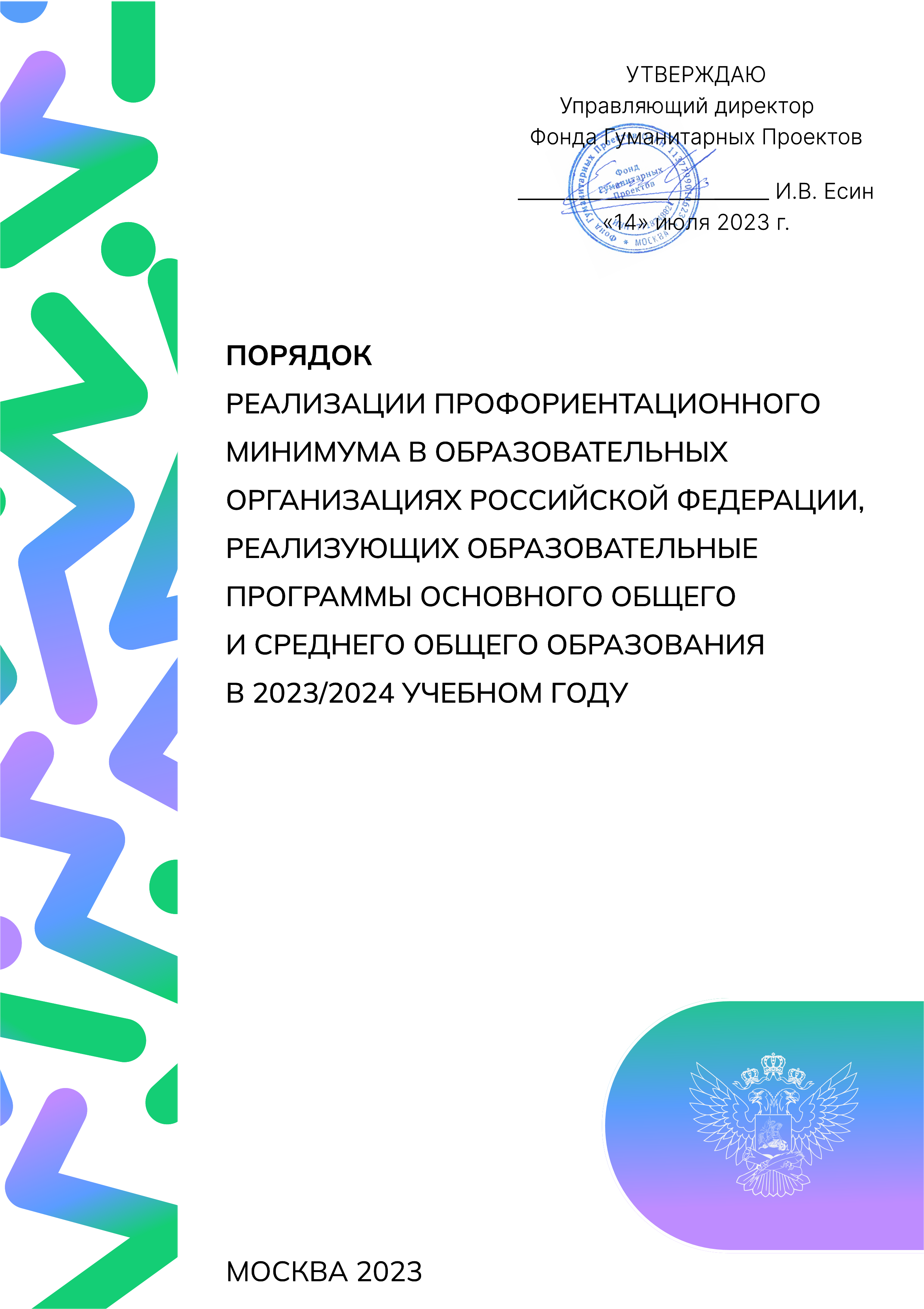 1. Общие положения Порядок реализации профориентационного минимума в образовательных организациях Российской Федерации, реализующих образовательные программы основного общего и среднего общего образования, (далее – Порядок) подготовлен  в целях формирования единых организационных требований и условий  для реализации профориентационного минимума (профминимума) в 6-11 классах образовательных организаций, реализующих образовательные программы основного общего и среднего общего образования, всех субъектов Российской Федерации. Методические условия реализации профориентационного минимума описаны  в Методических рекомендациях по реализации профориентационного минимума  в образовательных организациях Российской Федерации, реализующих образовательные программы основного общего и среднего общего образования. Профориентационный минимум вводится для обучающихся 6-11 классов организаций, реализующих образовательные программы основного общего  и среднего общего образования, включая лиц с ограниченными возможностями здоровья и инвалидностью.  Участниками профминимума являются: обучающиеся 6-11 классов образовательных организаций, реализующих образовательные программы основного общего и среднего общего образования,  в том числе лица с ограниченными возможностями здоровья и инвалидностью; родители обучающихся; педагогические работники и административно-управленческий персонал образовательных организаций; организации, реализующие программы среднего профессионального  и высшего образования; организации-работодатели; органы исполнительной власти субъектов Российской Федерации, осуществляющие государственное управление в сфере образования. Профминимум реализуется по следующим направлениям: урочная деятельность, внеурочная деятельность: курс занятий «Россия – мои горизонты», практико-ориентированный модуль, дополнительное образование, взаимодействие  с родителями (законными представителями), профессиональное обучение. Реализация профминимума с 1 сентября 2023 г. обязательна в образовательных организациях Российской Федерации, реализующих образовательные программы основного общего и среднего общего образования, кроме организаций, осуществляющих образовательную деятельность по адаптированным основным общеобразовательным программам. Решение о реализации профминимума  в организации, осуществляющей образовательную деятельность по адаптированным основным общеобразовательным программам, принимается самой организацией  по согласованию с органом исполнительной власти субъекта Российской Федерации, осуществляющим государственное управление в сфере образования. 2. Термины и определения Профессиональная ориентация (профориентация) обучающихся – это комплексная подготовка обучающихся к профессиональному самоопределению  в соответствии с их личностными качествами, интересами, способностями, состоянием здоровья, а также с учетом потребностей развития экономики и общества, реализуемая в учебной, воспитательной и иных видах образовательной деятельности. Профориентационный минимум (профминимум) – единый набор профориентационных практик и инструментов профориентационной работы с обучающимися всех общеобразовательных организаций РФ (включая отдаленные и труднодоступные территории), отражающий запрос общества (основных институциональных субъектов), в результатах профориентационной работы с обучающимися. Федеральный оператор – уполномоченная организация, осуществляющая экспертно-консультационное и аналитическое сопровождение реализации профминимума в образовательных организациях субъектов Российской Федерации.  Региональный оператор — юридическое лицо, за которым органом исполнительной власти субъекта Российской Федерации, осуществляющим государственное управление в сфере образования, закреплены функции  по координации реализации профминимума в субъекте РФ.  3. Уровни реализации профминимума В 2023/2024 учебном году образовательным организациям органом исполнительной власти субъекта Российской Федерации, осуществляющим государственное управление в сфере образования, устанавливается один из трех уровней реализации профминимума в зависимости от ресурсов отдельной образовательной организации: базовый (учебная нагрузка – не менее  40 академических часов в учебный год), основной (не менее 60 академических часов  в учебный год), продвинутый (не менее 80 академических часов в учебный год). Для реализации продвинутого уровня профминимума рекомендовано создание профильных предпрофессиональных классов. Минимальное количество часов по каждому направлению реализации профминимума приведено в таблице 1. Таблица 1 4. Инструктаж и программы повышения квалификации для сотрудников организаций, реализующих профминимум В организации, реализующей профминимум, необходимо: назначить в организации ответственного по профориентации (не ниже уровня заместителя директора (руководителя)); определить ответственных специалистов по организации профориентационной работы из числа педагогических работников (педагогпредметник, классный руководитель, педагог-психолог и др.). Для реализации базового уровня профминимума образовательной организации необходимо обеспечить прохождение ответственными специалистами инструктажа по организации и проведению профориентационной работы в образовательной организации (не менее 6 академических часов) (далее – Инструктаж). Для реализации основного и продвинутого уровней профминимума образовательной организации необходимо обеспечить прохождение ответственными специалистами обучения по программе дополнительного профессионального образования (повышения квалификации) (не менее 36 академических часов)  по организации и проведению профориентационной работы в образовательной организации. Педагогам-навигаторам проекта «Билет в будущее» в 2023 году доступна программа повышения квалификации «Построение профориентационной деятельности в образовательной организации в рамках реализации Всероссийского проекта «Билет в будущее» (от 36 до 72 академических часов в зависимости от опыта участия в проекте). Агрегатором сведений о прохождении специалистами инструктажа и/или программ повышения квалификации является организация, реализующая профминимум. Участники процесса реализации профминимума Федеральный оператор В функции федерального оператора входят: экспертно-консультационное сопровождение, координация процесса, аналитическое сопровождение и мониторинг реализации профминимума в образовательных организациях субъектов Российской Федерации. По вопросам реализации профминимума можно обратиться к федеральному оператору, написав на адрес электронной почты profmin@bvbinfo.ru. Для получения оперативного ответа в тексте письма необходимо указывать свои ФИО, должность, организацию и регион местонахождения. Региональный оператор Основным субъектом в реализации профминимума на территории субъекта Российской Федерации является региональный оператор – представитель органа исполнительной власти субъекта Российской Федерации, осуществляющего государственное управление в сфере образования, владеющий полной информацией о реализации профминимума в регионе и осуществляющий взаимодействие  с образовательными организациями и федеральным оператором по всем вопросам, связанным с реализацией профминимума и мониторингом (отчетностью). Для реализации профминимума в каждом субъекте Российской Федерации назначается один региональный оператор, который осуществляет взаимодействие  с федеральным оператором. Региональный оператор назначается руководителем органа исполнительной власти субъекта Российской Федерации, осуществляющего государственное управление в сфере образования, о чем должен свидетельствовать соответствующий нормативный документ (приказ/распоряжение). В 2023 году функции регионального оператора рекомендовано возложить на региональных операторов проекта «Билет в будущее». 5.3. Взаимодействие участников процесса реализации профминимума Процесс подготовки к реализации профминимума и распределение функционала участников описаны в Приложении 1. Форма отчета о готовности к реализации профминимума, заполняемая образовательными организациями в срок до 25 августа 2023 г., представлена в Приложении 2. Форма отчета о готовности к реализации профминимума в субъекте Российской Федерации, которую заполняет региональный оператор и утверждает орган исполнительной власти, осуществляющий управление в сфере образования,  в срок до 30 августа 2023 г., представлена в Приложении 3. По факту утверждения (проставления подписи руководителя органа исполнительной власти, осуществляющего управление в сфере образования, или его заместителя) отчет  о готовности к реализации профминимума в субъекте Российской Федерации направляется на электронную почту федерального оператора profmin@bvbinfo.ru  в срок до 30 августа 2023 г. Схема упрощенного сведения отчетов о готовности организации к реализации профминимума в общий отчет о готовности к реализации профминимума в субъекте Российской Федерации представлена в Приложении 4.  Мониторинг реализации профминимума Мониторинг реализации профминимума проводится 2 раза в учебный год:  с декабря по январь и с мая по июнь соответствующего учебного года. Порядок организации проведения мониторинга реализации профминимума доводится до регионального оператора федеральным оператором не позднее, чем  за 20 рабочих дней до срока сбора форм мониторинга. Еженедельные занятия по профориентации «Россия – мои горизонты» В целях реализации направления профминимума «Внеурочная деятельность: курс занятий «Россия – мои горизонты» с 1 сентября 2023 г. во всех организациях, реализующих образовательные программы основного общего и среднего общего образования, вводятся еженедельные занятия «Россия – мои горизонты»  для обучающихся 6-11 классов (далее – занятия «Россия – мои горизонты»). Занятия «Россия – мои горизонты» вносятся в расписание уроков (34 учебных недели – 34 занятия). Рекомендуемый день проведения – четверг. Занятия «Россия – мои горизонты» проводятся в рамках часов внеурочной деятельности (Методическими рекомендациями по организации внеурочной деятельности, направленными письмом Минпросвещения России № ТВ-1290/03  от 5 июля 2022 г., рекомендовано 1 час внеурочной деятельности в неделю (из 10) посвящать профориентации). Занятия «Россия – мои горизонты» могут проводиться классными руководителями, педагогами-предметниками и другими педагогическими работниками.  8. Методические и информационные материалы Методические и информационные материалы для реализации направлений профминимума будут размещаться в сети Интернет в общем доступе по ссылке: http://profmin.bvbinfo.ru/. Шаблоны и примеры заполнения документов, указанных в настоящем Порядке, расположены по ссылке: https://cloud.mail.ru/public/K9mx/GcffNJ18T. Приложение 1 Процесс подготовки к реализации профминимума  и распределение функционала участников 2Форма отчета о готовности организации к реализации профориентационного минимума в соответствии с Методическими рекомендациями по реализации профориентационного минимума и Порядком реализации профориентационного минимума (размещены на profmin.bvbinfo.ru) 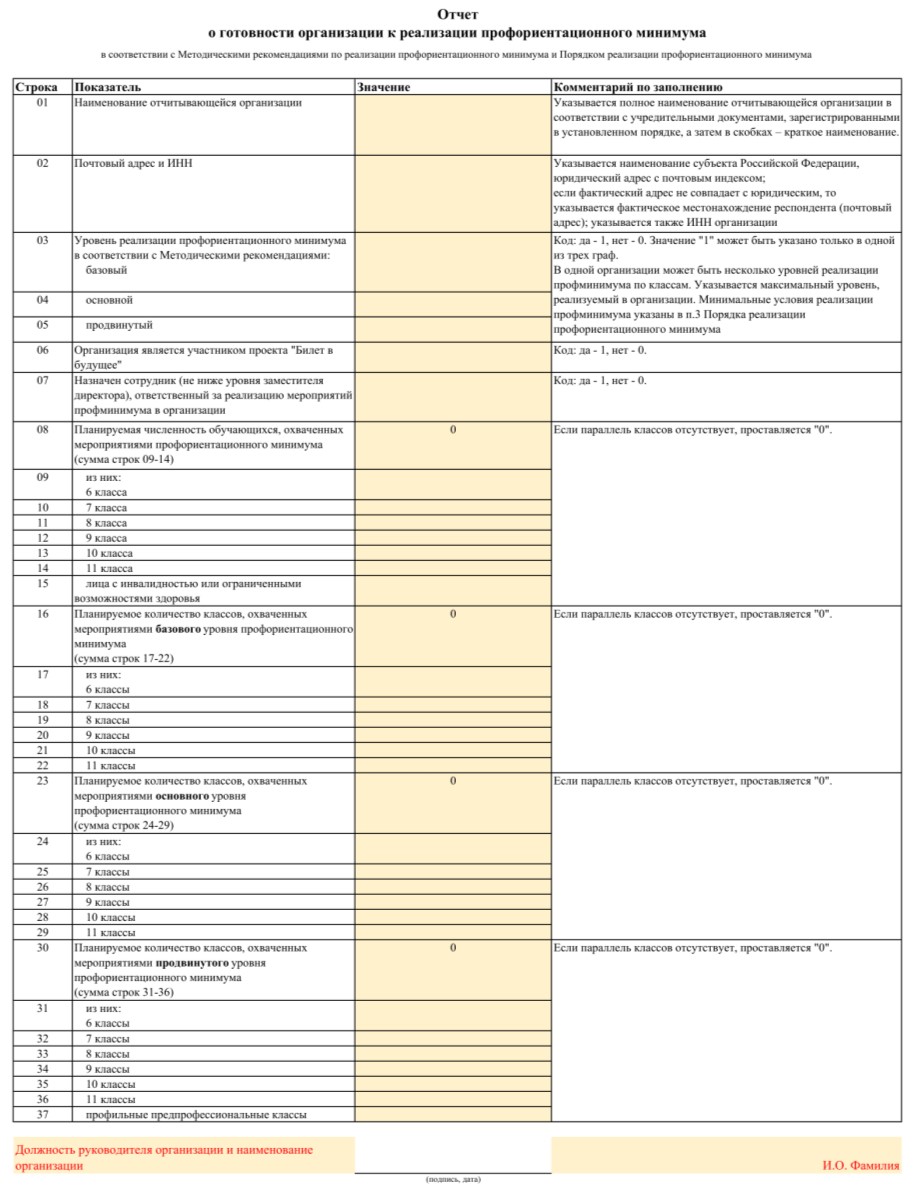 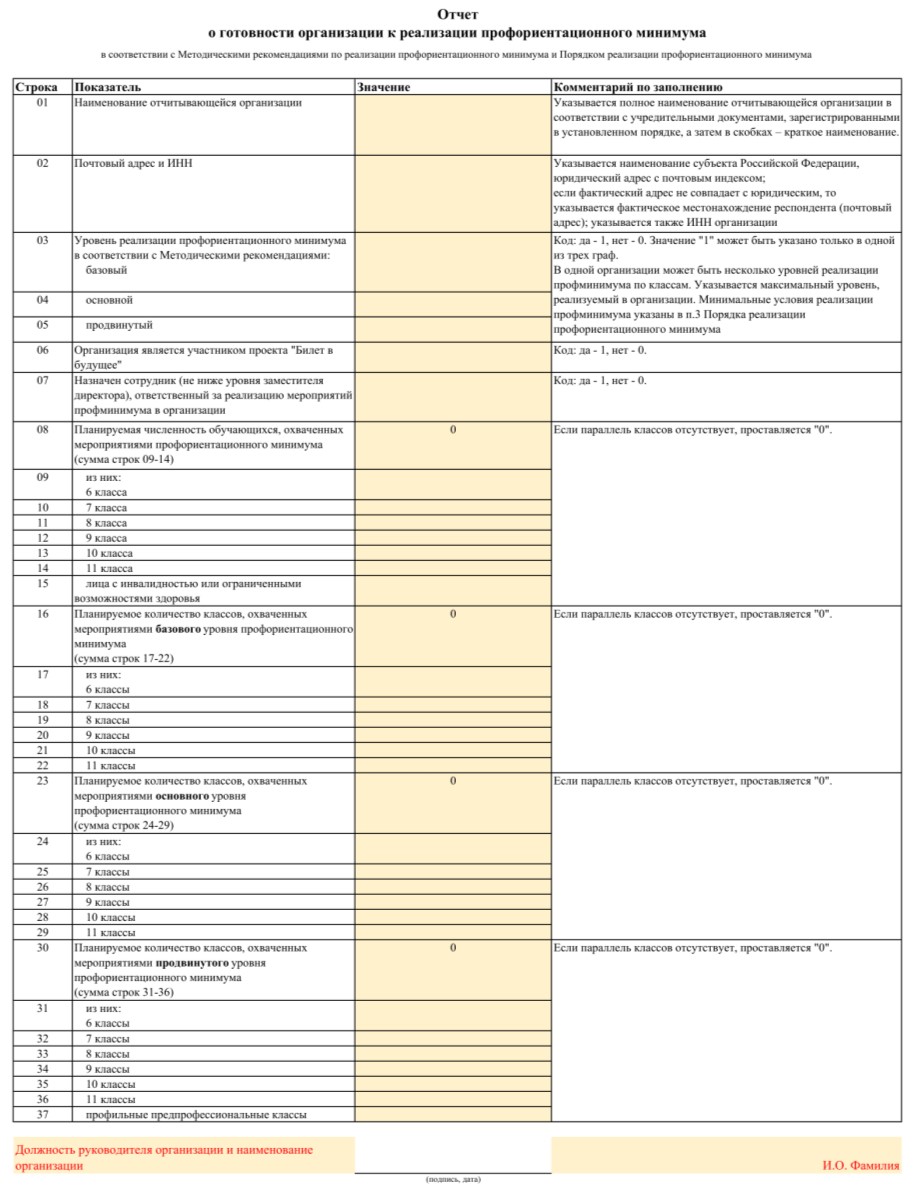 Рис.1. Форма отчета о готовности организации к реализации  профминимума (желтым цветом выделены ячейки таблицы,  доступные для редактирования) 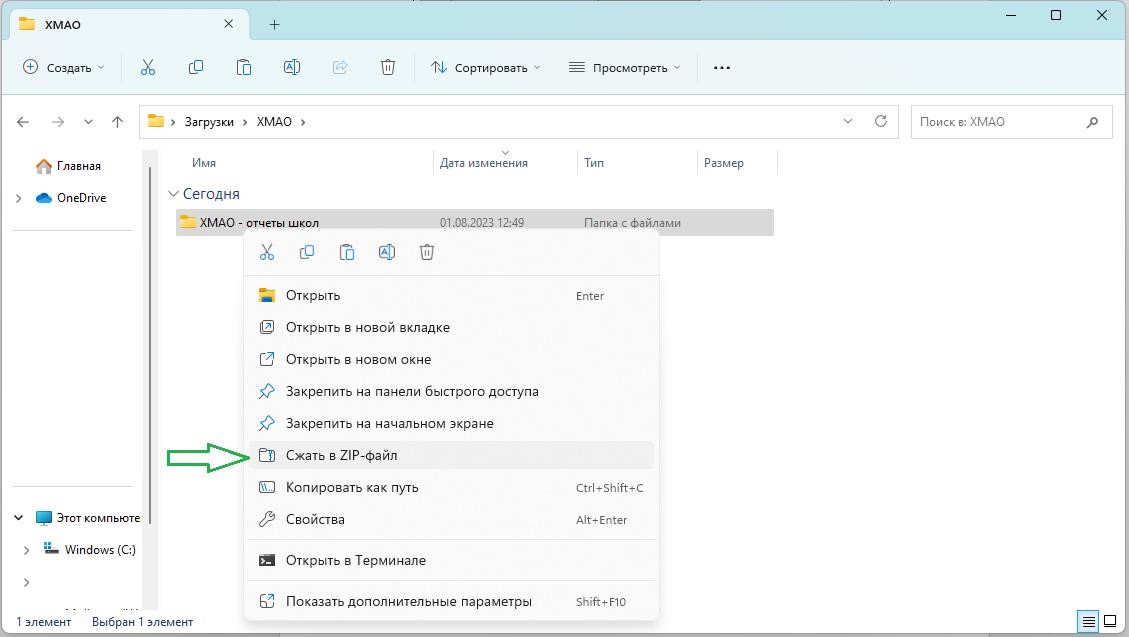 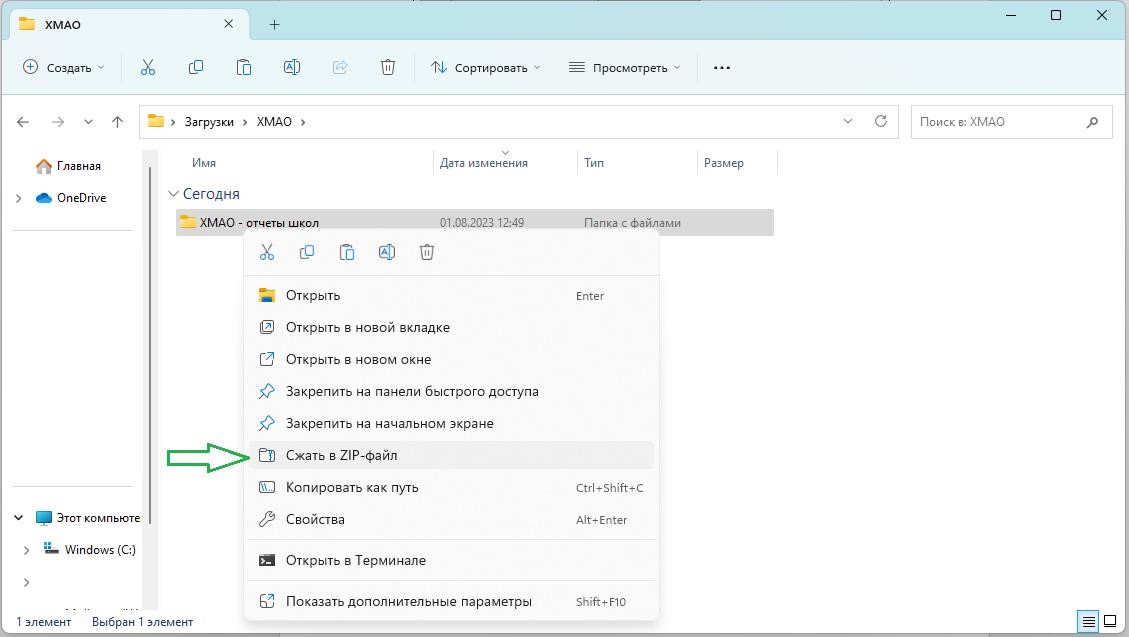 Рис.2. Создание архива из папки с файлами (пример)Приложение 5 	 	УТВЕРЖДАЮ 	 	Директор 	 	(наименование организации)  	(подпись) 	(Фамилия И.О.)  	«25» августа 2023 г. План профориентационной работы на 2023/2024 учебный год 16 Сотрудник, ответственный за реализацию 	 мероприятий профориентационного минимума:  	 Заместитель директора 	 Фамилия И.О. 	 _______________________ 	                             (подпись) 	 17 Группы учащихся Целевой: наличие целевых установок, значимых для процесса профессионального самоопределения Мотивационный: профессиональнотрудовая мотивация и ценностные ориентации Информационный: профессиональная (профессиональнообразовательная) информированность Деятельностный: опыт профориентационн о значимой деятельности (включая наличие профориентационн о значимых продуктов) Рефлексивный: осознание и самооценка процесса своего профессионального самоопределения и его результатов Младшие подростки (6-7 кл.) Актуализация целей предстоящего профессиональног о выбора и определения своего места в обществе Нахождение личностного смысла в планировании профессионального выбора. Понимание и принятие ценности профессиональнотрудовой деятельности как основы личностного развития человека Знание многообразия трудовых ролей; основных сфер и типов профессий; условий труда; характера и степени влияния профессионального выбора на будущее человека; своих склонностей и интересов, значимых для будущего профессионального выбора Вовлечение в специально организованную практическую, проектноисследовательскую, познавательную, игровую, творческую деятельность профориентационн ой направленности. Опыт прохождения игровых профессиональных проб Самооценка своих склонностей и интересов как основы профессионально го выбора; осознание образа «я» в контексте профессионального самоопределения. Самооценка своих учебнопредпрофессиональных достижений Старшие подростки (8-9 кл.) Целенаправленно сть, осознанность и самостоятельность в профессионально-образовательном выборе и в построении личного профессионального плана Соотнесение своих потребностей и возможностей с реальными требованиями профессиональных направлений. Принятие в качестве личностно значимой ценности продуктивности (производительности, эффективности) человека и его деятельности Понимание современных особенностей и тенденций развития профессиональнотрудовой сферы, выступающих факторами профессионального самоопределения, и их учет при построении собственной профессионально- образовательной траектории. Знание: своих способностей и внутренних ограничений, значимых для Опыт успешного поиска необходимых профориентационн о-значимых внешних ресурсов (информация, люди) и использования их в процессе своего самоопределения. Опыт прохождения профессиональных практик, предполагающих погружение в социальнопрофессиональный контекст, решение профессиональных Самооценка комплекса своих возможностей и потребностей в контексте потребностей территориального рынка труда – как основы профессионально го выбора. Сравнительная оценка альтернатив с целью выбора наиболее приемлемой. Распознавание и оценка внешних негативных Группы учащихся Целевой: наличие целевых установок, значимых для процесса профессионального самоопределения Мотивационный: профессиональнотрудовая мотивация и ценностные ориентации Информационный: профессиональная (профессиональнообразовательная) информированность Деятельностный: опыт профориентационн о значимой деятельности (включая наличие профориентационн о значимых продуктов) Рефлексивный: осознание и самооценка процесса своего профессионального самоопределения и его результатов профессионального выбора, в т.ч. – медицинских противопоказаний к выбору профессии; внутренних и внешних ресурсов выбора; внешних ограничителей выбора; местного рынка профессиональнообразовательных услуг; особенностей региональной экономики и рынка труда, степени востребованности различных профессий в районе, городе, регионе, стране задач и изготовление продукта, типичного для данной профессии. Опыт успешного преодоления препятствий, затрудняющих процесс самоопределения. Опыт построения личного профессионального плана (как набора альтернатив). Опыт презентации себя, своих сильных сторон, достижений, целей и профессиональнокарьерных намерений факторов и рисков (в т.ч. манипулятивных воздействий), препятствующих успешному самоопределению . Самостоятельное разрешение внутренних и внешних противоречий, возникающих в процессе самоопределения. Самооценка промежуточных (частных) результатов процесса своего профессионального самоопределения в контексте своего профессионально го выбора и «дальних целей» личного профессионально го плана Старшеклассники (10-11 кл.) Уточнение своего профессиональног о выбора. Нацеленность на развитие профессионально важных качеств в соответствии с избираемым профилем обучения и избираемой сферой Нахождение личностного смысла профессиональнотр удовой деятельности. Принятие ценности личной продуктивности в профессиональнотрудовой деятельности. Потребности в соотнесении своих профессионально-Знание своих профессиональноважных качеств в соответствии с избранным профилем обучения, путем продолжения образования и будущей профессиональной карьеры; основ правового регулирования в сфере труда (трудоустройство и Участие в социальных и профессиональных практиках в контексте избранной профессиональной сферы. Выбор и освоение очных или дистанционных курсов ДО, имеющих профориентационн ую/ предпрофессиональАдекватное самооценивание уровня своей готовности к получению профессионально го образования и последующей профессионально й деятельности Группы учащихся Целевой: наличие целевых установок, значимых для процесса профессионального самоопределения Мотивационный: профессиональнотрудовая мотивация и ценностные ориентации Информационный: профессиональная (профессиональнообразовательная) информированность Деятельностный: опыт профориентационн о значимой деятельности (включая наличие профориентационн о значимых продуктов) Рефлексивный: осознание и самооценка процесса своего профессионального самоопределения и его результатов профессионально й деятельности важных качеств с требованиями профиля обучения и планируемой будущей профессиональной карьеры увольнение, обязанности и права работников); мифов, стереотипов и социальных деформаций в мире труда и профессий ную направленность Форма работы / часы Базовый уровень 40 ч/год Основной уровень 60 ч/год Продвинутый уровень 80 ч/год Урочная деятельность Уроки общеобразовательного цикла, включающие элемент значимости учебного предмета для профессиональной деятельности. Программа по учебному предмету «Технология» На выбор: Уроки общеобразовательного цикла, включающие элемент значимости учебного предмета для проф. деятельности. Используется интерактивный сервис КИК (в рамках Проекта) или другие программы ИЛИ Уроки профориентационной направленности в рамках учебного предмета «Технология» Рекомендованное кол-во: от 4 ч На выбор: Уроки общеобразовательного цикла, включающие элемент значимости учебного предмета для проф. деятельности. Используется интерактивный сервис КИК (в рамках Проекта) или другие программы ИЛИ Уроки профориентационной направленности в рамках учебного предмета «Технология» Рекомендованное кол-во: от 9 ч На выбор: уроки общеобразовательного цикла, включающие элемент значимости учебного предмета для проф. деятельности. Используется интерактивный сервис КИК (в рамках Проекта) или другие программы ИЛИ Уроки профориентационной направленности в рамках учебного предмета «Технология» Рекомендованное кол-во: от 11 ч Внеурочная деятельность: курс занятий «Россия – мои горизонты» Профориентационная диагностика: диагностика склонностей, диагностика ГПС Профориентационные уроки Проектная деятельность Выставки образовательные и профориентационные («Лаборатория будущего», «Образование и карьера» и др.) Экскурсии на предприятия Экскурсии в организации ВО и проф. образовательные организации Диагностический конструктор (2 этапа): несколько вариантов профориентационных диагностик, исходя из потребностей обучающихся Профориентационные уроки Рефлексивные занятия Занятия по изучению отраслей экономики Моделирующие профессиональные онлайн пробы на основе Платформы Региональные профориентационные практики (при наличии) Рекомендованное кол-во:  34 ч Диагностический конструктор (2 этапа): несколько вариантов профориентационных диагностик, исходя из потребностей обучающихся Профориентационные уроки Рефлексивные занятия Занятия по изучению отраслей экономики Моделирующие профессиональные онлайн пробы на основе Платформы Региональные профориентационные практики (при наличии) Рекомендованное кол-во:  34 ч Диагностический конструктор (2 этапа): несколько вариантов профориентационных диагностик, исходя из потребностей обучающихся Профориентационные уроки Рефлексивные занятия Занятия по изучению отраслей экономики Моделирующие профессиональные онлайн пробы на основе Платформы  Региональные профориентационные практики (при наличии) Рекомендованное кол-во:  34 ч Практикоориентированный модуль (Реализуется во внеурочной деятельности дополнительным модулем) Профпробы Выставка «Лаборатория будущего» Профессиональные пробы на базе Площадки или на базе Платформы Профессиональные пробы Выставка «Лаборатория будущего» Участие в конкурсах профориентационной Форма работы / часы Базовый уровень 40 ч/год Основной уровень 60 ч/год Продвинутый уровень 80 ч/год Конкурсы профориентационной направленности Экскурсии в организации ВО и профессиональные образовательные организации и на производство На выбор: экскурсии в образовательные организации ВО или СПО; экскурсии на производство; конкурсы профориентационной направленности; образовательные выставки Рекомендованное кол-во: от 12 ч направленности  (в т.ч. чемпионаты «Абилимпикс», «Профессионалы» и др.) Рекомендованное кол-во: от 18 ч Дополнительное образование Выбор и посещение ознакомительных занятий  в рамках ДО с учетом склонностей и образовательных потребностей Рекомендованное кол-во: от 3 ч Выбор и посещение ознакомительных занятий  в рамках ДО с учетом склонностей и образовательных потребностей Рекомендованное кол-во: от 3 ч Профобучение Выбор и обучение по программам проф. обучения Рекомендованное кол-во: от 10 ч Взаимодействие  с родителями  (законными представителями) Родительские собрания Рекомендованное кол-во: от 2 ч Родительские собрания Рекомендованное кол-во: от 2 ч Родительские собрания  Рекомендованное кол-во: от 4 ч Рекомендуется участие родителей в профориентационных программах Профильные предпрофессиональные классы Включает в себя работу, учитывающую все описанные выше форматы на базе профильных классов Структура урока  Содержание урока ВВЕДЕНИЕ (общее время – 1 мин) ВВЕДЕНИЕ (общее время – 1 мин) Вступительное слово учителя (1 мин) Учитель: Здравствуйте, ребята! Каждый год перед тысячами учеников встает вопрос: куда пойти учиться? Какую профессию выбрать, чтобы работа была интересной, востребованной и хорошо оплачивалась? Безусловно, это решение непростое. Особенно в современных реалиях. Но посмотрите на это с другой стороны. Время перемен – это лучшая площадка для взлета. Мы можем сделать ограничения началом роста и развития экономики, промышленности, сельского хозяйства, да практически всех сфер деятельности. А значит, рабочих мест и возможностей сделать успешную карьеру становится еще больше. Главное – выбрать, что нравится и что подходит вам. Именно об этом и будет сегодняшний урок. Мы посмотрим видеоролики, из которых узнаем о современном рынке труда. Разберемся, какие отрасли и профессии востребованы. Выясним какие навыки нужны, чтобы реализовать себя. ОСНОВНОЕ СОДЕРЖАНИЕ (общее время – 39 минут) ОСНОВНОЕ СОДЕРЖАНИЕ (общее время – 39 минут) Блок 1: Общие факты Блок 1: Общие факты Ролик 	«Моя Россия» (1 мин 30 с) Учитель: А для начала предлагаю просто посмотреть на нашу страну. Внимание на экран. Запустите видеоролик “Моя Россия”. Видеоролик показывает обучающимся впечатляющие цифры и факты о нашей стране. Здесь озвучены рекордные значения, лидирующие показатели России в мире и необычные факты, о которых обучающийся может услышать впервые. Поставьте на паузу после окончания сюжета. Обсуждение ролика в классе (1 мин) Учитель: Что нового вы узнали из этого видео? Ученики делятся впечатлениями об услышанных фактах. Возможно, ктото может дополнить, рассказать, что слышал, читал и т.д. Учитель: Спасибо, ребята. Как было сказано в ролике, все эти факты и цифры напрямую связаны с вашими возможностями, с тем, где и кем бы вы себя видели в профессиональной сфере. Предлагаю продолжить тему интересных фактов, но теперь углубиться чуть больше в рынок труда нашей страны.  Мини-игра «Факты: правда или вымысел?» Учитель: Я буду называть определенный факт, вам же предстоит определить – правда это или вымысел. Если вы считаете, что факт – правда, Структура урока  Содержание урока (4 мин) то вам нужно поднять большой палец руки вверх. Если вы считаете, что факт – вымысел, то вам нужно опустить большой палец руки вниз. Правила понятны? Тогда начнем. Ученикам предлагается 12 фактов, задача – отгадать, какие из них верны. Вы можете самостоятельно выбирать количество фактов, которые предложите ребятам на обсуждение, учитывая возраст и групповую динамику в классе. В современном мире насчитываются 15253 зарегистрированных профессий. Вымысел. В современном мире насчитывается более 40 тыс. зарегистрированных профессий. Всего три столетия назад их было около 500, но чем больше развивается цивилизация, тем больше их появляется. Самыми востребованными профессиями в 2021 году стали водители, менеджеры и продавцы. Правда. За этот год в России было размещено 158 тыс. вакансий водителей, 147 тыс. вакансий менеджеров по продажам и 145 тыс. вакансий продавцов. В России работают около 2 млн IT-специалистов. Правда. Да, в России действительно работают около 2 млн айтишников. В 2022 году Правительство РФ приняло дополнительные меры поддержки таких специалистов. Планируется увеличить количество бюджетных мест приема в вузы на IT-специальности до 120 тыс. к 2024 году. В России насчитывается около 1000 музеев. Вымысел. Количество музеев в России – 2920, общий объем музейного фонда 84 610 592 единиц. А первый музей – Новый Эрмитаж – был открыт для посещения в 1852 году, 170 лет назад! И т.п. Блок 2: ОТРАСЛИ Блок 2: ОТРАСЛИ Обсуждение отраслей, которые знают ребята (2 мин) Учитель: Молодцы! А теперь я предлагаю подумать: какие вообще существуют отрасли профессиональной деятельности в нашей стране? Учитель пишет на доске ответы детей, их варианты. Например, ученик называет: «преподаватель». Учитель формулирует название отрасли: «Наука и образование» и записывает ее на доске. Далее можно спросить: «Как вы думаете, какие еще есть профессии в этой отрасли?» Ученики отвечают: «Воспитатель, преподаватель, бизнес-тренер, химик, биолог, астролог, археолог, нанотехнолог, филолог, этнограф, биофизик, физик, биохимик, микробиолог…» Учитель подсказывает, помогает вспомнить как можно больше профессий, относящихся к данной отрасли. Дальше по такому же принципу учитель записывает отрасли, которые смогли сформулировать ребята. Он помогает, направляет, но на этом Структура урока  Содержание урока этапе нет задачи перечислить все отрасли. Хорошо, если получится сформулировать 3-4 отрасли. Ролик об отраслях – ч. 1 (5 мин 30 с) Учитель: Итак, мы разобрались с несколькими отраслями самостоятельно. А чтобы закрепить наши знания и получить новые, предлагаю посмотреть следующий ролик. Запустите видеоролик об отраслях (часть 1). Видеосюжет посвящен рассказу об отраслях, которые делают нашу жизнь доступной, комфортной, умной, технологичной и здоровой. Здесь говорится о таких отраслях как архитектура и строительство, сельское хозяйство, транспорт и логистика, наука и образование, информационные технологии, медицина и здоровье. У обучающихся складывается общее представление о рынке труда и новых возможностях в выборе профессии. Поставьте на паузу после окончания сюжета. Мини-игра «Будущее или реальность» – ч. 1 (3 мин) Учитель: Из ролика/видео мы узнали много интересного о той или иной отрасли. Но технический прогресс не стоит на месте. И вы будете удивлены, сколько нового уже придумано и создается в разных отраслях. Предлагаю сыграть еще в одну игру. Я буду называть вам факты из уже знакомых нам отраслей, а вы попытаетесь угадать, существует ли это уже сейчас – или это пока будущее. Учитель называет факт, ученики отвечают, реальность это или будущее. Учитель дает правильный ответ и комментарий. Вопросы и ответы дублируются в презентации. Правила игры можно оставить из предыдущей игры или модифицировать на усмотрение учителя (спрашивать конкретных учеников при поднятой руке, например, или в форме голосования). Факт: В России электромобили составляют около 10% от всего автотранспорта. Ответ: Это БУДУЩЕЕ. Было бы здорово, если бы электромобили стали естественной частью нашей жизни. Но пока переход на электротранспорт — задача ближайшего будущего. По прогнозам экспертов, доля электромобилей к 2025 году вырастет как минимум до 7,3%, а оптимистичные прогнозы и вовсе говорят о цифре в 18%. Истина, вероятно, будет где-то посередине! Факт: В течение ближайших 5-7 лет люди смогут печатать себе еду на 3D-принтере, а сами устройства будут так же доступны, как, например, пылесосы. Ответ: Это РЕАЛЬНОСТЬ. Продукты питания уже печатают, но пока их использование очень ограничено. Например, с помощью принтеров декорируют торты. Разработка 3D-принтеров для продуктов входит в дорожную карту FoodNet Национальной технологической инициативы (НТИ). И т.п. Структура урока  Содержание урока Учитель: Молодцы, ребята! Спасибо! Ролик об отраслях – ч. 2 (4 мин 20 с) Учитель: Но вы, наверное, и сами догадались, что Вася познакомился еще далеко не со всеми отраслями. Давайте посмотрим продолжение ролика. И узнаем, какие отрасли делают нашу жизнь интересной и безопасной. Запустите видеоролик об отраслях (часть 2). Видеосюжет посвящен рассказу об отраслях, которые делают нашу жизнь индустриальной, деловой, безопасной и креативной. Здесь говорится о таких отраслях как сервис и торговля, предпринимательство, промышленность и добыча полезных ископаемых, безопасность, креативные технологии. У обучающихся складывается общее представление о рынке труда и новых возможностях при выборе профессии. Поставьте на паузу после окончания сюжета. Игра «Будущее или реальность» – ч. 2 (3 мин) Учитель: Мы узнали много интересного еще о нескольких отраслях. А вот что нового создано в них, попробуем угадать с помощью игры «Будущее или реальность». Правила игры могут дублироваться из части 1. Факт: На всей территории России действует информационная платформа, которая сообщает о природных и техногенных опасностях и угрозах, существующих в данный момент. Ответ: это РЕАЛЬНОСТЬ. Звучит как новость из будущего, но информационная система «Атлас опасностей и рисков», разработанная с учетом современных геоинформационных технологий, содержит данные о различных опасностях и угрозах, актуальных для регионов России прямо сейчас. Среди них – природные пожары, наводнения или нарушение энергоснабжения населенных пунктов. Публичная часть сервиса доступна в Интернете. Факт: Ежегодно россияне заказывают товары в сети Интернет в общем объеме около 5 млрд раз. Ответ: Это БУДУЩЕЕ, но очень близкое. Сегодня эта цифра – уже наполовину правда. Доверие к e-commerce (электронная коммерция) ежегодно растет, люди все больше привыкают к удобному способу покупок. Около 2,5 млрд заказов онлайн сделали россияне в 2021 году, аудитория Интернет-торговли уже выросла до 70 млн человек. И т.п. Блок 3: Качества Блок 3: Качества Обсуждение 	с классом (2 мин) Учитель: Мы проделали большую работу. Разобрались с отраслями и профессиями, которые относятся к ним. Но чтобы стать настоящим профессионалом в своем деле, одного желания мало. Надо обладать определенными навыками. Иметь набор качеств, которые помогут в профессии. Как вы думаете, сможет ли застенчивый человек стать, например, актером или сможет ли он выступать перед большой аудиторией? Структура урока  Содержание урока Ребята рассуждают, отвечают. Учитель: А человек активный, который привык к постоянной смене впечатлений, сможет выполнять однообразную, рутинную работу? Ответ класса. Учитель: Но есть качества, которые полезны всем, независимо от отрасли и профессии, которую они выбрали. Какие качества, по вашему мнению, необходимы, чтобы в будущем стать успешными и наиболее полно реализовать себя? Ребята рассуждают. Учитель записывает на доске качества, необходимые каждому человеку для успешной карьеры. 	Игра 	«Компетен-ции» (6 мин 30 с) Учитель: На самом деле, специалисты уже исследовали, какие качества (компетенции) всегда остаются важными и востребованными. Сейчас мы познакомимся с этими качествами. Учитель раздает карточки с названиями компетенций обучающимся. Карточек 11 шт., можно раздать их некоторым ребятам в случайном порядке или положить на парты. Далее учитель зачитывает/рассказывает краткое содержание компетенции, а обучающиеся должны угадать название (у кого такая карточка). Компетенции: ответственность; системное мышление; ориентация на развитие; командность; коммуникабельность; мотивация достижения; организованность; оптимизм и ресурсное мышление; гибкость, готовность к неопределенности; вероятностное мышление; креативность и нестандартность, новаторство. Учитель: Все мы разные, и в каждом из нас есть те или иные качества. Но чем большим числом качеств вы обладаете, тем легче будет выстроить свою карьеру. И запомните: любое качество в себе можно развить. 	Ролик 	«Истории успеха» (4 мин 10 с) Учитель: В завершение нашего урока давайте посмотрим небольшой ролик о тех, кто уже выбрал свою профессию. Запустите видеоролик «Истории успеха». Видеосюжет посвящен рассказу о реальных представителях некоторых профессий. Их истории помогают обучающимся поверить в себя и в то, что они найдут свое место в профессиональной жизни нашей страны. Поставьте на паузу после окончания сюжета. Профориентационные проекты (2 мин) Учитель: В конце нашего урока хочу рассказать вам о том, какие профориентационные проекты в нашей стране могут помочь вам найти дело своей жизни и начать в нем успешно реализовываться. ПОДВЕДЕНИЕ ИТОГОВ. ГОЛОСОВАНИЕ (общее время – 5 мин) ПОДВЕДЕНИЕ ИТОГОВ. ГОЛОСОВАНИЕ (общее время – 5 мин) Структура урока  Содержание урока Подведение итогов, голосование (5 мин) Подведение итогов урока содержит 3 вопроса, которые необходимо вначале обсудить с ребятами устно, а затем попросить их внести ответы в систему голосования через смартфон. Для системы голосования в презентации есть специальный слайд (последний), на котором расположен QR-код. Ребята наводят камеру смартфона на QR-код и попадают на страницу с голосованием. Голосование лучше проводить в самом конце урока, чтобы ребята смогли свободно перемещаться по классу. Рекомендуется проводить голосование с обучающимися старше 14 лет. Если у кого-то нет возможности воспользоваться смартфоном, то участие в голосовании для него необязательно, достаточно просто проговорить ответы на уроке. Учитель: Ребята, сегодня мы с вами узнали много нового. Познакомились с интересными фактами, узнали про отрасли экономики и про важные качества, которые необходимы специалистам. Какая отрасль вам показалась наиболее интересной и привлекательной? О какой из них вы хотели узнать более подробно? Обращу ваше внимание, что у каждого будет свой ответ, потому что у нас у всех разные интересы, склонности и увлечения. Ребята высказывают свои ответы. Далее можно попросить ребят зафиксировать свой выбор на бумаге, чтобы потом оперативно внести данные в систему с голосованием. Предлагаются следующие отрасли на выбор: архитектура и строительство; сельское хозяйство; транспорт и логистика; наука и образование; информационные технологии; медицина и здоровье; сервис и торговля; предпринимательство; промышленность и добыча полезных ископаемых; безопасность; креативные технологии. Учитель: Существует много разных форматов, которые позволяют изучать мир отраслей, профессий и помогать вам выбирать свой профессиональный путь. А какой формат кажется вам самим наиболее интересным из предложенных: профориентационные уроки, тесты, встречи с работодателями, видеоролики, квесты/игры, решение кейсов / проектов по профессии? Ребята высказывают свои ответы. Далее можно попросить ребят зафиксировать свой выбор на бумаге, чтобы потом оперативно внести данные в систему с голосованием. Учитель: Давайте с вами подумаем, что важнее в профессии (карьере) – труд или талант? Ребята высказывают свою точку зрения. Далее учитель просит зафиксировать свои ответы на бумаге, чтобы потом оперативно внести данные в систему с голосованием. Учитель: Ребята, я говорю вам спасибо за урок, за ваш интерес, за вашу активность! Наш урок подошел к концу, мы с вами хорошо поработали! До новых встреч! Структура урока  Содержание урока Учитель предлагает ребятам подойти со смартфонами к слайду с QRкодом для голосования и внести в систему свои ответы, которые обсуждали в конце урока. Описание Отрасли Здоровая среда Забота о здоровье человека, борьба с болезнями и увеличение продолжительности жизни – это основа любого современного общества (или общества будущего). В это направление входит все, что связано с нашим здоровьем, его охраной и заботой о нем. Медицина и телемедицина, фармация, биотехнологии (био-инженерия и генети-ка, исследования, технологии), экология Комфортная среда Человеку необходимо, чтобы пространство вокруг него было комфортным – чтобы близко была вся необходимая инфраструктура, чтобы были удобные и надежные дома, чтобы в них было светло и тепло, чтобы можно было легко добраться из точки А в точку Б, да и, в конце концов, чтобы было красиво вокруг! Кто делает так, чтобы наша жизнь была удобной и приятной? Строительство, архитектура, благоустройство, транспорт, транспортная инфраструктура, энергетика, жилищнокоммунальное хозяйство Безопасная среда Безопасность – одна из базовых потребностей человека, наравне со здоровьем и комфортом. Что может нанести вред человеку? Стихийные бедствия, техногенные катастрофы, аварии, социально-политические конфликты. Кроме того, XXI век принес человеку не только достижения научнотехнического прогресса, но и новые проблемы, в т.ч. изменение климата, экологические катастрофы. Да и никто «не «отменял» простого хулигана в темной подворотне. А как насчет киберпреступников? Кто защитит от всего этого? Кибер- (информационная) безопасность, Министерство РФ по делам гражданской обороны, чрезвычайным ситуациям и ликвидации последствий стихийных бедствий (МЧС) и пожарные, полиция, охрана, вооруженные силы (ВС) и Военно-промышленный комплекс (ВПК) Умная среда Высокий уровень образования не просто так считается признаком развитого общества, а ученые, исследователи и научные сотрудники – его бесценными «мозгами». Технологии, которые есть у нас сегодня, лекарства и уровень медицины, все наши знания о планете – это все результат работы многих поколений ученых, их исследований и экспериментов. А сколько всего еще предстоит узнать! Но умными сегодня могут быть не только люди – машины тоже существенно «умнеют». Представь, как цифровизация влияет на жизнь целого города. Все процессы автоматизируются, создаются огромные базы данных, которые обрабатывают суперкомпьютеры, искусственный интеллект (ИИ) помогает предоставлять все новые и новые сервисы. Фундаментальная наука, сфера образования, телекоммуникации, ИИ и робототехника Креативная среда Каждый человек уникален, у каждой страны и народа есть своя история и своя культура. Сохранение и развитие этой культуры, возможность самовыражения и духовного развития, возможность просто делать нашу жизнь ярче и веселее – ключевые моменты для любого общества. Поэтому все, что связано с искусством, креативом, творчеством является неотъемлемой частью любого гармоничного социума. Более того, часто в самые тяжелые времена именно искусство становится залогом выживания общества!  Искусство (изобразительное, артистическое, литература, музыка), дизайн, мода, медиа (средства массовой информации и блогосфера), индустрия развлечений Социальная среда Человеку испокон веков свойственно собираться в группы, формировать сообщества, города, страны. И, как бы не разрасталось общество, все равно именно межличностное общение остается основой любого социума. Люди помогают друг другу, предлагают друг другу разные услуги, стараются удовлетворять потребности и желания друг друга. Создание общественных благ и помощь человеку – основа социальной среды. Сервис и торговля, туризм и индустрия гостеприимства, социальная сфера, волонтерство Деловая среда Экономическое развитие и финансовая жизнь общества также является одним из важнейших факторов в его существовании. Человек, открывший небольшой продуктовый магазин, или художник, рисующий иллюстрации на заказ, – это все так или иначе предприниматели, и все они являются неотъемлемой частью здоровой экономики. Крупные бизнесмены и небольшие стартаперы, банкиры и финансисты – без них невозможно существование финансовой системы общества.  Финансы, экономика, банки, юриспруденция и право, государственная служба, предпринимательство Индустриальная среда Для обеспечения жизнедеятельности обществу необходимы ресурсы и промышленность. Для того, чтобы строить дома и дороги, обеспечивать их теплом и электричеством, производить технику, автомобили, мебель, электроприборы и вообще все, что нас окружает – нужны ресурсы и полезные ископаемые, а также заводы и промышленные предприятия, которые будут из сырья получать необходимые человеку вещи.  Тяжелая промышленность, легкая промышленность, машиностроение (авиастроение, автомобилестроение, судостроение), добыча и переработка Аграрная среда Кто делает так, чтобы на твоем столе была свежая, вкусная, разнообразная и полезная еда, для которой, как минимум, необходимо многое вырастить! А еще собрать, обработать и доставить до тебя. Поэтому перед специалистами, которые работают в этой отрасли, стоит немало вызовов. Людям уже сейчас нужно больше питания, чем успевают производить. Изменения климата, усталость почвы и, как следствие, снижение урожайности – над этими вопросами трудятся агрономы, животноводы, биологи, зоотехники и агроэкологи. И ведь поставки продовольствия должны быть бесперебойными! Агропромышленный комплекс России является одной из основных отраслей экономики нашей страны, согласно статистическим данным, он составляет шестую часть ВВП России. Селекция и генетика, растениеводство и садоводство, животноводство, пищевая промышленность Нозологические группы обучающихся с инвалидностью и ОВЗ Профессиональные среды профориентационных мероприятий Компетенции чемпионатов «Абилимпикс» Нарушения слуха (глухие, слабослышащие и позднооглохшие) Здоровая Комфортная Безопасная Умная Креативная Социальная Деловая Индустриальная Аграрная Адаптивная физическая культура; администрирование баз дан-ных; бисероплетение; брошюровка и переплетное дело; веб-дизайн; веломеханика; визаж; водитель автомобиля; выпечка Осетинских пирогов; выпечка хлебобулочных изделий; вязание крючком; вязание спицами; гончарное дело; графический ди-зайн; декорирование тортов; дизайн персонажей/анимация; дизайн плаката; документационное обеспечение управления и архивоведение; дошкольное воспитание; жестовое искусство; закройщик; издательское дело; изобразительное искусство; ин-женерный дизайн (CAD – система автоматизированного проек-тирования); инструктор по интеллектуальным видам спорта; информационная безопасность; карвинг; кирпичная кладка; кли-нинг; кондитерское дело; кулинарное дело; лаборант-эколог; ландшафтный дизайн; лозоплетение; малярное дело; массажист; мастер ОЦИ (обработки цифровой информации); мебельщик; медицинская оптика; медицинский и лабораторный анализ; медицинский и социальный уход; мультимедийная журналистика; ногтевой сервис; облицовка плиткой; обработка текста; парик-махерское искусство; поварское дело; портной; предпринима-тельство; прикладная эстетика; промышленная робототехника; разработка программного обеспечения (программирование); резьба по дереву; ремонт и обслуживание автомобилей; ремонт обуви; ресторанный сервис; робототехника; ружейное мастер-ство; сборка – разборка электронного оборудования; сварочные технологии; семеновод; сетевое и системное администрирова-ние; слесарное дело; социальная работа; столярное дело; сту-дийный фотограф; сухое строительство и штукатурные работы; сыроварение; токарные работы на станках с ЧПУ; фрезерные работы на станках ЧПУ (числовое программное управление); торговля; учитель начальных классов; флористика; фотограф-репортер; художественный дизайн; швея; экономика и бухгалтерский учет; электромонтаж; ювелирное дело. Нарушения зрения (слепые, слабовидящие) Здоровая Безопасная Умная Адаптивная физическая культура; администрирование баз дан-ных; актерское искусство; бисероплетение; вебдизайн; выпечка хлебобулочных изделий; вязание Креативная Социальная Деловая Аграрная крючком; вязание спицами; гончарное дело; документационное обеспечение управления и архивоведение; дошкольное воспитание; инженерный дизайн (CAD – система автоматизированного проектирования); инфор-мационная безопасность; исполнительское искусство; кирпич-ная кладка; кондитерское дело; ландшафтный дизайн; лозоплетение; малярное дело; массажист; медицинский и социальный уход; облицовка плиткой; обработка текста; переводчик; плодо-овощеводство; поварское дело; портной; предпринимательство; промышленная робототехника; психология; разработка про-граммного обеспечения (программирование); резьба по дереву; ремонт и обслуживание автомобилей; ремонт обуви; ресторан-ный сервис; робототехника; сборка – разборка электронного оборудования; сетевое и системное администрирование; сити-фермерство; слесарное дело; социальная работа; сухое строи-тельство и штукатурные работы; торговля; туризм; учитель на-чальных классов; фармация; флористика; экономика и бухгал-терский учет; электромонтаж; юриспруденция. Нарушение опорнодвигательного аппарата (мобильные, маломобильные) Здоровая Безопасная Умная Креативная Социальная Деловая Аграрная Адаптивная физическая культура; администрирование баз дан-ных; администрирование отеля; актерское искусство; банков-ское дело; брошюровка и переплетное дело; бухгалтер МСФО (международные стандарты финансовой отчетности); быстрое прототипирование; веб-дизайн; веломеханика; визаж; водитель автомобиля; выпечка Осетинских пирогов; выпечка хлебобулоч-ных изделий; вязание крючком; вязание спицами; гончарное де-ло; декорирование тортов; дизайн персонажей/анимация; дизайн плаката; диспетчер автомобильного транспорта; документаци-онное обеспечение управления и архивоведение; дошкольное воспитание; закройщик; зубной техник; издательское дело; изо-бразительное искусство; инженерный дизайн (CAD – система автоматизированного проектирования); инструктор оздорови-тельных занятий; информационная безопасность; исполнитель-ское искусство; карвинг; кирпичная кладка; клининг; кондитер-ское дело; кулинарное дело; лаборант-эколог; ландшафтное проектирование; ландшафтный дизайн; лозоплетение; макраме; малярное дело; мастер ОЦИ (обработка цифровой информации); мебельщик; медицинский и лабораторный анализ; медицинский и социальный уход; мультимедийная журналистика; ногтевой сервис; облицовка плиткой; обработка текста; парикмахерское искусство; педагогическая анимация; переводчик; поварское де-ло; портной; предпринимательство; психология; разработка программного обеспечения (программирование); разработчик виртуальной и дополненной реальности; реверсивный инжини-ринг; резьба по дереву; реклама; ремонт и обслуживание авто-мобилей; ремонт обуви; ресторанный сервис; робототехника; предпринимательство; роспись по шелку; сборка – разборка электронного оборудования; сити-фермерство; слесарное дело; социальная работа; специалист по подбору персонала (рекру-тер); столярное дело; студийный фотограф; сухое строительство и штукатурные работы; ткачество; токарные работы на станках с ЧПУ (числовое программное управление); торговля; туризм; управление складированием; учитель начальных классов; фар-мация; флористика; фотографрепортер; художественная рос-пись по дереву; художественное вышивание; художественный дизайн; цифровая метрология (презентационная); электропри-вод и автоматика; цифровой дизайн; швея; экономика и бухгал-терский учет; экскурсовод; социальная работа; эксперт по ка-честву; электромонтаж; ювелирное дело. Общие заболевания (нарушение дыхательной системы, пищеварительной, эндокринной систем, сердечнососудистой системы и т.д.) Здоровая Комфортная Безопасная Умная Креативная Социальная Деловая Индустриальная Аграрная Адаптивная физическая культура; администрирование баз дан-ных; администрирование отеля; актерское искусство; архитек-тор 1С; банковское дело; бисероплетение; брошюровка и пере-плетное дело; быстрое прототипирование; веб-дизайн; веб-раз-работка (программирование); визаж; водитель автомобиля; войлочное искусство; выпечка Осетинских пирогов; выпечка хлебо-булочных изделий; вязание крючком; вязание спицами; гончар-ное дело; графический дизайн; декоративное искусство; декори-рование тортов; дизайн персонажей/анимация; дизайн плаката; диспетчер автомобильного транспорта; документационное обеспечение управления и архивоведение; дошкольное воспитание; закройщик; зубной техник; игромастер; издательское дело; изо-бразительное искусство; инженерный дизайн (CAD – система автоматизированного проектирования); информационная безо-пасность; исполнительское искусство; карвинг; кирпичная клад-ка; клининг; кондитерское дело; лабораторный химический ана-лиз; ландшафтный дизайн; лесовод; лозоплетение; лоскутное шитье; малярное дело; массажист; мастер ОЦИ (обработка цифровой информации); мастер по приготовлению пиццы; мебель-щик; медицинский и лабораторный анализ; медицинский и со-циальный уход; мультимедийная журналистика; налоги и нало-гообложение; ногтевой сервис; облицовка плиткой; обработка текста; оператор беспилотного летательного аппарата; парик-махерское искусство; переводчик; поварское дело; повар-сушист; портной; предпринимательство; прикладная эстетика; промышленная робототехника; психология; разработка про-граммного обеспечения (программирование); разработчик вир-туальной и дополненной реальности; резьба по дереву; реклама; ремонт и обслуживание автомобилей; ремонт обуви; ресторан-ный сервис; робототехника; роспись по шелку; садовник; сборка – разборка электронного оборудования; сварочные технологии; сетевое и системное администрирование; сити-фермерство; сле-сарное дело; социальная работа; столярное дело; сухое стро-ительство и штукатурные работы; технологии информацион-ного моделирования «BIM»; технология моды; токарные работы на станках с ЧПУ (числовое программное управление); торгов-ля; туризм; управление складированием; учитель начальных классов; фармация; флористика; фотограф-репортер; художест-венная роспись по дереву; художественное вышивание; худо-жественный дизайн; цифровая метрология; цифровой дизайн; швея; экономика и бухгалтерский учет; экскурсовод; экспеди-рование грузов; электромонтаж; электропривод и автоматика; ювелирное дело; юриспруденция. Тяжелое недоразвитие речи Здоровая Комфортная Безопасная Умная Креативная Деловая Индустриальная Аграрная Адаптивная физическая культура; администрирование отеля; бисероплетение; веб-разработка (программирование); вело-механика; выпечка Осетинских пирогов; выпечка хлебобулоч-ных изделий; вязание крючком; декорирование тортов; дизайн персонажей/анимация; документационное обеспечение управле-ния и архивоведение; закройщик; изобразительное искусство; карвинг; кирпичная кладка; кондитерское дело; кулинарное де-ло; лазерные технологии; ландшафтный дизайн; лозоплетение; малярное дело; ногтевой сервис; обработка текста; парикмахер-ское искусство; поварское дело; портной; предпринимательство; промышленная робототехника; разработчик виртуальной и до-полненной реальности; резьба по дереву; реклама; ремонт и об-служивание автомобилей; ресторанный сервис; садовник; сва-рочные технологии; сетевое и системное администрирование; слесарное дело; социальная работа; столярное дело; сухое стро-ительство и штукатурные работы; флористика; фотограф-репортер; художественная роспись по дереву; художественное вышивание; швея; экономика и бухгалтерский учет; экспеди-рование грузов. Расстройства аутистического спектра Комфортная Безопасная Умная Креативная Деловая Аграрная Актерское искусство; бисероплетение; брошюровка и переплет-ное дело; веб-дизайн; выпечка хлебобулочных изделий; декори-рование тортов; дизайн плаката; документационное обеспечение управления и архивоведение; издательское дело; изобразитель-ное искусство; кирпичная кладка; кондитерское дело; кулинар-ное дело; лозоплетение; малярное дело; мастер ОЦИ (обработка цифровой информации); мозаика из керамической плитки; мультимедийная журналистика; ногтевой сервис; облицовка плиткой; обработка текста; переводчик; поварское дело; порт-ной; предпринимательство; промышленная робототехника; раз-работка программного обеспечения (программирование); ре-монт и обслуживание автомобилей; ресторанный сервис; сухое строительство и штукатурные работы; флористика; фотограф-репортер; художественная роспись по дереву; художественное вышивание; художественный дизайн; швея. Интеллектуальные нарушения (легкая степень) Комфортная Безопасная Умная Креативная Деловая Аграрная Бисероплетение; брошюровка и переплетное дело; бурятские буузы; веломеханика; выпечка Осетинских пирогов; выпечка хлебобулочных изделий; вязание крючком; вязание спицами; гончарное дело; горничная; декорирование тортов; дизайн пер-сонажей/анимация; дизайн плаката; диспетчер автомобильного транспорта; документационное обеспечение управления и архивоведение; закройщик; золотное шитьё; изготовитель художест-венных изделий из бересты; издательское дело; изобразительное искусство; исполнительское искусство; карвинг; кирпичная кладка; клининг; ковроткачество крючком; кондитерское дело; кружевница; кулинарное дело; лазерные технологии; ландшафт-ный дизайн; лесовод; лозоплетение; лоскутное шитье; макети-рование; макраме; малярное дело; мастер ОЦИ (обработка циф-ровой информации); мастер по приготовлению пиццы; мебель-щик; мозаика из керамической плитки; мультимедийная журна-листика; ногтевой сервис; облицовка плиткой; обработка текста; плодоовощеводство; поварское дело; повар-сушист; портной; порховский сувенир; резьба по дереву; ремонт и обслуживание автомобилей; ремонт обуви; роспись по шелку; ручная лепка из глины; садовник; сборка – разборка электронного оборудова-ния; сварочные технологии; семеновод; сити-фермерство; сле-сарное дело; столярное дело; студийный фотограф; сухое строительство и штукатурные работы; тиражная графика; ткачество; токарные работы на станках с ЧПУ (числовое программное уп-равление); торговля; флористика; фотограф-репортер; худо-жественная роспись по дереву; художественное вышивание; ху-дожественный дизайн; швея; электромонтаж. Направление профминимума Базовый уровень Основной уровень Продвинутый уровень Урочная деятельность не менее  4 ак. ч. не менее 9 ак. ч. не менее 11 ак. ч. Внеурочная деятельность: курс занятий «Россия – мои горизонты» 34 ак. ч. 34 ак. ч. 34 ак. ч. Взаимодействие с родителями не менее  2 ак. ч. не менее  2 ак. ч. не менее  4 ак. ч. Практико-ориентированный модуль – не менее  12 ак. ч. не менее  18 ак. ч. Дополнительное образование – не менее  3 ак. ч. не менее  3 ак. ч. Профессиональное обучение – – не менее  10 ак. ч. Итого не менее  40 ак. ч. не менее  60 ак. ч. не менее  80 ак. ч. РОИВ  в сфере образования Региональный оператор профминимума Организация, реализующая профминимум (школа) до 28 июля 2023 г. утвердить перечень организаций, реализующих профминимум в 2023/2024 учебном году (с указанием установленного уровня профминимума), и направить соответствующий документ на почту profmin@bvbinfo.ru подготовка перечня организаций, реализующих профминимум в 2023/2024 учебном году (с указанием установленного уровня профминимума) формирование  списка ответственных по профориентации до 1 августа 2023 г. назначить ответственного за организацию профориентационной работы (не ниже заместителя директора) до 18 августа 2023 г. утвердить план мероприятий профориентационной направленности для обучающихся 6-11 классов в субъекте РФ на 2023/2024 учебный год и направить соответствующий документ на почту profmin@bvbinfo.ru до 25 августа 2023 г. разработать план профориентационной работы  на 2023/2024 учебный год  в соответствии с установленным уровнем реализации профминимума и региональным планом мероприятий профориентационной направленности до 25 августа 2023 г. утвердить и направить на profmin@bvbinfo.ru отчет о готовности к реализации профминимума сбор отчетов организаций, реализующих профминимум, и заполнение отчета на региональном уровне до 21 августа 2023 г. заполнить отчет о готовности организации к реализации профминимума до 30 августа 2023 г. организовать разъяснительную работу с педагогическими и управленческими работниками по реализации профминимума организация и методическая поддержка до 30 августа 2023 г. провести разъяснительную  работу с педагогическими работниками по реализации профминимума до 1 сентября 2023 г. разместить на информационных ресурсах перечень программ дополнительного образования и программ профессиональной подготовки по профессиям рабочих и должностям служащих, доступных для обучающихся 6-11 классов в 2023/2024 учебном году до 1 сентября 2023 г. разместить на информационных ресурсах перечень программ дополнительного образования и профессионального обучения, доступных для обучающихся 6-11 классов в 2023/2024 учебном году Строка Показатель Значение Комментарий по заполнению 01 Наименование отчитывающейся организации Указывается полное наименование отчитывающейся организации в соответствии с учредительными документами, зарегистрированными в установленном порядке, а затем в скобках – краткое наименование. 02 Почтовый адрес и ИНН Указывается наименование субъекта Российской Федерации, юридический адрес с почтовым индексом; если фактический адрес не совпадает с юридическим, то указывается фактическое местонахождение респондента (почтовый адрес); указывается также ИНН организации 03 Уровень реализации профориентационного минимума в соответствии с Методическими рекомендациями:     базовый Код: да - 1, нет - 0. Значение "1" может быть указано только в одной из трех граф. В одной организации может быть несколько уровней реализации профминимума по классам. Указывается максимальный уровень, реализуемый в организации. Минимальные условия реализации профминимума указаны в п.3 Порядка реализации профориентационного минимума 04     основной Код: да - 1, нет - 0. Значение "1" может быть указано только в одной из трех граф. В одной организации может быть несколько уровней реализации профминимума по классам. Указывается максимальный уровень, реализуемый в организации. Минимальные условия реализации профминимума указаны в п.3 Порядка реализации профориентационного минимума 05     продвинутый Код: да - 1, нет - 0. Значение "1" может быть указано только в одной из трех граф. В одной организации может быть несколько уровней реализации профминимума по классам. Указывается максимальный уровень, реализуемый в организации. Минимальные условия реализации профминимума указаны в п.3 Порядка реализации профориентационного минимума 06 Организация является участником проекта "Билет в будущее" Код: да - 1, нет - 0. 07 Назначен сотрудник (не ниже уровня заместителя директора), ответственный за реализацию мероприятий профминимума в организации Код: да - 1, нет - 0. 08 Планируемая численность обучающихся, охваченных мероприятиями профориентационного минимума  (сумма строк 09-14) 0 Если параллель классов отсутствует, проставляется "0". 09     из них:     6 класса Если параллель классов отсутствует, проставляется "0". 10     7 класса Если параллель классов отсутствует, проставляется "0". 11     8 класса Если параллель классов отсутствует, проставляется "0". 12     9 класса Если параллель классов отсутствует, проставляется "0". Строка Показатель Значение Комментарий по заполнению 13     10 класса 14     11 класса 15     лица с инвалидностью или ограниченными возможностями здоровья 16 Планируемое количество классов, охваченных мероприятиями базового уровня профориентационного минимума  (сумма строк 17-22) 0 Если параллель классов отсутствует, проставляется "0". 17     из них:     6 классы Если параллель классов отсутствует, проставляется "0". 18     7 классы Если параллель классов отсутствует, проставляется "0". 19     8 классы Если параллель классов отсутствует, проставляется "0". 20     9 классы Если параллель классов отсутствует, проставляется "0". 21     10 классы Если параллель классов отсутствует, проставляется "0". 22     11 классы Если параллель классов отсутствует, проставляется "0". 23 Планируемое количество классов, охваченных мероприятиями основного уровня профориентационного минимума  (сумма строк 24-29) 0 Если параллель классов отсутствует, проставляется "0". 24     из них:     6 классы Если параллель классов отсутствует, проставляется "0". 25     7 классы Если параллель классов отсутствует, проставляется "0". 26     8 классы Если параллель классов отсутствует, проставляется "0". 27     9 классы Если параллель классов отсутствует, проставляется "0". 28     10 классы Если параллель классов отсутствует, проставляется "0". 29     11 классы Если параллель классов отсутствует, проставляется "0". 30 Планируемое количество классов, охваченных мероприятиями продвинутого уровня профориентационного минимума  (сумма строк 31-36) 0 Если параллель классов отсутствует, проставляется "0". 31     из них:     6 классы Если параллель классов отсутствует, проставляется "0". 32     7 классы Если параллель классов отсутствует, проставляется "0". 33     8 классы Если параллель классов отсутствует, проставляется "0". 34     9 классы Если параллель классов отсутствует, проставляется "0". 35     10 классы Если параллель классов отсутствует, проставляется "0". 36     11 классы Если параллель классов отсутствует, проставляется "0". 37     профильные предпрофессиональные классы Если параллель классов отсутствует, проставляется "0". № п/п Мероприятие Кол-во ак. ч. Классы-участники,  уровень профминимума Ответственный сотрудник Дата проведения 1.  Курс занятий «Россия – мои горизонты» (Направление «Внеурочная деятельность») 34 все классы 01.09.2023-31.05.2024 6 классы 6 классы 2.  3.  7 классы 7 классы 4.  5.  8 классы 8 классы 6.  7.  9 классы 9 классы 8.  № п/п Мероприятие Кол-во ак. ч. Классы-участники,  уровень профминимума Ответственный сотрудник Дата проведения 9.  10 классы 10 классы 10.  11.  11 классы 11 классы 12.  13.  